SZKOLNY PROGRAM
WYCHOWAWCZO-PROFILAKTYCZNY
rok szkolny 2023/2024
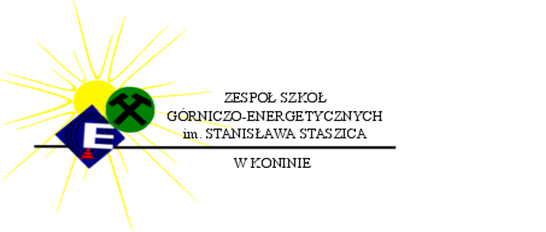 OPRACOWANIE: Agnieszka Drążek
Współpraca: Jolanta Czajka, Beata Marszał, Małgorzata GotowałaPodstawa prawna szkolnego programu wychowawczo- profilaktycznego obowiązującego w Zespole Szkół Górniczo-Energetycznych im. S. Staszica w KoninieKonstytucja Rzeczypospolitej Polskiej z 2 kwietnia 1997r. (art. 48, 53, 70),Powszechna Deklaracja Praw Człowieka z dnia 1948 r.,Europejska Konwencja o Ochronie Praw Człowieka i Podstawowych Wolności z dnia 19 stycznia 1993 r.,Deklaracja Praw Dziecka z 20 listopada 1959 r.,Konwencja o Prawach Dziecka uchwalona przez Zjednoczenie Ogólne Narodów Zjednoczonych 20 listopada 1989 r., ratyfikowana przez Polskę 30 kwietnia 1991 r., Ustawa z dnia 26.01.1982 r. Karta Nauczyciela (art. 6),Ustawa z dnia 14 grudnia 2016 r. – Prawo oświatowe,Ustawa z dnia 22 listopada 2018r.o zmianie ustawy –Prawo oświatowe,Rozporządzenie Ministra Edukacji Narodowej z dnia 14 lutego 2017 r. w sprawie podstawy programowej wychowania przedszkolnego oraz podstawy programowej kształcenia ogólnego dla szkoły podstawowej, w tym dla uczniów 
z niepełnosprawnością intelektualną w stopniu umiarkowanym lub znacznym, kształcenia ogólnego dla branżowej szkoły I stopnia, kształcenia ogólnego dla szkoły specjalnej przysposabiającej do pracy oraz kształcenia ogólnego dla szkoły policealnej,Rozporządzenie Ministra Edukacji Narodowej z dnia 24 lipca 2015r. w sprawie w sprawie warunków organizowania kształcenia, wychowania i opieki dla dzieci i młodzieży niepełnosprawnych, niedostosowanych społecznie i zagrożonych niedostosowaniem społeczny,Rozporządzenie MEN z dn. 9 sierpnia 2017r. w sprawie udzielania i organizacji pomocy psychologiczno- pedagogicznej 
w publicznych przedszkolach, szkołach i placówkach,Rozporządzenie MEN z dnia 1 lutego 2013 r. w sprawie szczegółowych zasad działania publicznych poradni psychologiczno-pedagogicznych i innych publicznych poradni specjalistycznych,Rozporządzenie Ministra Edukacji Narodowej z dnia 30 maja 2014 r. zmieniające rozporządzenie w sprawie podstawy programowej wychowania przedszkolnego oraz kształcenia ogólnego w poszczególnych typach szkół,Rozporządzenie Ministra Edukacji Narodowej z dnia 24 sierpnia 2015 r. zmieniające rozporządzenie w sprawie sposobu prowadzenia przez publiczne przedszkola, szkoły i placówki dokumentacji przebiegu nauczania, działalności wychowawczej 
i opiekuńczej oraz rodzajów tej dokumentacji,Rozporządzenie Rady Ministrów z dnia 13 września 2011r. w sprawie procedury przeciwdziałaniu przemocy w rodzinie, oraz wzorów formularzy „Niebieska Karta”,Ustawa z dnia 29 lipca 2005 r. o przeciwdziałaniu przemocy w rodzinie,Ustawa o ochronie zdrowia psychicznego z dnia 19 sierpnia 1994 r.,Ustawa o wychowaniu w trzeźwości i przeciwdziałaniu alkoholizmowi z dnia 26 października 1982 r.,Ustawa o ochronie zdrowia przed następstwami używania tytoniu i wyrobów tytoniowych z dnia 9 listopada 1995 r.,Ustawa z dnia 5 sierpnia 2015r o zmianie ustawy o działalności pożytku publicznego i o wolontariacie oraz o ustawy o fundacjach,Ustawa z dnia 18 sierpnia 2015 r. o przeciwdziałaniu narkomanii,Ustawa z dnia 20 lipca 2018 r. o zmianie ustawy o przeciwdziałaniu narkomanii oraz ustawy o Państwowej Inspekcji SanitarnejRozporządzenie MEN z dnia 22 stycznia 2018r. zmieniające rozporządzenie w sprawie zakresu i form prowadzenia w szkole 
i placówkach systemu oświaty działalności wychowawczej, edukacyjnej, informacyjnej i profilaktycznej w celu przeciwdziałania narkomanii,„Program Ograniczania Zdrowotnych Następstw Palenia Tytoniu w Polsce na lata 2014-2018”. na podstawie art. 4 ustawy z dnia 9 listopada 1995 r. o ochronie zdrowia przed następstwami używania tytoniu i wyrobów tytoniowych,  Rządowy program poprawy stanu bezpieczeństwa w szkołach i placówkach „Zero tolerancji dla przemocy w szkole” przyjętego Uchwałą Rady Ministrów Nr 28/2007 z dnia 6 marca 2007 r.Rozporządzenie Ministra Edukacji Narodowej z dnia 30 stycznia 2018 r. w sprawie podstawy programowej kształcenia ogólnego dla liceum ogólnokształcącego, technikum oraz branżowej szkoły II stopnia.Rozporządzenie Ministra Edukacji i Nauki z 21 marca 2022 r. w sprawie organizacji kształcenia, wychowania i opieki dzieci 
i młodzieży będących obywatelami Ukrainy (Dz.U. z 2022 r., poz. 645 ze zm.) - § 13.„Wytyczne MEiN, MZ i GIS dla szkół podstawowych i ponadpodstawowych – tryb pełny stacjonarny” - zbiór zaleceń uwzględniający sytuację epidemiologiczną, w tym dotyczących pomocy psychologicznej w sytuacji kryzysowej wywołanej pandemią COVID-19.Ponadto wykorzystano:Raport Instytutu Profilaktyki Zintegrowanej „Jak wspierać uczniów po roku epidemii? Wyzwania i rekomendacje dla wychowania, profilaktyki i zdrowia psychicznego” – sporządzony na zlecenie MEiN (oparty na wynikach badań wśród uczniów, rodziców, nauczycieli w okresie kwiecień 2020 – styczeń 2021).WstępProgram wychowawczo - profilaktyczny ZSGE obejmuje ogół działań wychowawczych, profilaktycznych, edukacyjnych, informacyjnych opartych na naukowych podstawach lub o potwierdzonej skuteczności. Działania te mają na celu zapobiegać niepożądanym zjawiskom w rozwoju i zachowaniu się młodzieży oraz wpływać na kształtowanie świadomych, zamierzonych 
i specyficznych działań wychowawców, nauczycieli, których celem jest osiągnięcie względnie trwałych zmian w osobowości ucznia. Szkoła, realizując zadania wychowawczo-profilaktyczne, współpracuje z jednostkami samorządu terytorialnego, poradniami psychologiczno-pedagogicznymi, w tym poradniami specjalistycznymi, placówkami doskonalenia nauczycieli, Państwowym Powiatowym Inspektoratem Sanitarnym w Koninie, podmiotami realizującymi świadczenia zdrowotne, w tym poradniami zdrowia psychicznego oraz uzależnień.
Program zakłada podmiotowe traktowanie ucznia, poszanowanie godności osobistej, wspomaganie i umożliwianie wszechstronnego rozwoju ucznia w wymiarze intelektualnym, moralnym, społecznym i psychicznym, co jest jednym z najważniejszych zadań wychowawczych.
Program stanowi wytyczne do pracy wychowawczo-profilaktycznej dla dyrekcji szkoły, wychowawców klas i nauczycieli, specjalistów szkolnych, samorządów uczniowskich, pracowników niepedagogicznych oraz organizacji i instytucji wspomagających pracę szkoły. Realizacja zadań programowych wpłynie na spójność i wielokierunkowość oddziaływań profilaktyczno-wychowawczych, skierowanych do uczniów szkoły.
Program wychowawczo-profilaktyczny został opracowany przez Zespół powołany decyzją Dyrektora. Za realizację programu wychowawczo-profilaktycznego odpowiedzialni są wszyscy nauczyciele, wychowawcy, rodzice i uczniowie. Tworzenie programu wychowawczo-profilaktycznego zostało poprzedzone diagnozą potrzeb naszych uczniów, ich problemów, możliwości oraz uwarunkowań otoczenia. 
Obecnie stworzony program zawiera doświadczenia wypływające z dotychczasowej praktyki. Programu wychowawczo – profilaktycznego w naszej szkole ma swoje uzasadnienie w tym, że zarówno wyniki edukacyjne, jak i wychowawcze uznajemy za pozytywne, będziemy więc kontynuować dotychczasowe metody i formy pracy.
Rodzice odgrywają ważną rolę w organizacji procesu dydaktyczno - wychowawczego. Szkoła stawia na partnerstwo i jednolitość oddziaływań wychowawczo - profilaktycznych.2.1. Diagnoza problemów występujących w społeczności szkolnejPrzeprowadzona diagnoza została oparta na obserwacji rozwoju uczniów, ich funkcjonowania na terenie szkoły i poza nią, analizie ankiety dla uczniów, rodziców, wychowawców/nauczycieli, analizie dokumentacji szkolnej. Wyniki diagnozy i ewaluacji pozwoliły na określenie zadań, które należy realizować w bieżącym roku szkolny. Dotychczasowe oddziaływania wychowawczo - profilaktyczne przynoszą oczekiwane efekty, co jest wskazaniem do dalszego utrwalania wypracowanych postaw i zachowań naszych uczniów. Systematyczna realizacja programów wychowawczo-profilaktycznych klas przynosi pozytywne skutki. Bogata oferta zajęć pozalekcyjnych, innowacje pedagogiczne rozwijające różnorodne umiejętności i kształtujące pożądane postawy wpływają na pozytywne efekty wychowawcze naszych uczniów.Wnikliwa analiza posiadanych informacji pozwoliła na wyłonienie istotnych czynników ryzyka występujących w szkole, którymi są:absencja szkolna, wagary,odrzucenie przez rówieśników,niewłaściwa postawa ucznia wobec nauczycieli i pracowników szkoły,używanie substancji psychoaktywnych, przede wszystkim papierosów, e-papierosów,zachowania agresywne (słowne, fizyczne),akceptacja zachowań dysfunkcjonalnych,aprobata dla zachowań niekonwencjonalnych,podatność na wpływy,fonoholizm,nadmierna ilość czasu spędzanego przed komputerem,nieumiejętne korzystanie z portali społecznościowych,problemy natury psychicznej: problemy uczuciowe, niska samoocena, zaburzenia nastroju, zaburzenia jedzenia,brak motywacji do nauki, brak umiejętności planowania pracy umysłowej,trudności w nauce.trudności związane ze zdalną nauką: izolacja społeczna, problemy techniczne wynikające z nauczania zdalnego,brak umiejętności radzenia sobie ze stresem wywołanym funkcjonowaniem w czasie pandemii.Zaplanowane działania mają na celu minimalizowanie ww. zjawisk oraz zapobieganie ich powstawaniu.Do czynników chroniących młodzież przed wymienionymi wyżej problemami zaliczyć można: przyjazny klimat szkoły,pozytywne więzi emocjonalne z rodzicami/opiekunami, grupą rówieśniczą,akceptująca i życzliwa postawa nauczycieli wobec uczniów,środowisko szkolne okazujące zaangażowanie i wsparcie (poczucie więzi ze szkołą),okazje do przeżywania sukcesu i rozpoznawania własnych osiągnięć, zdecydowany brak akceptacji w szkole dla przemocy, oczekiwanie wysokich osiągnięć uczniów,poszanowanie prawa, norm, wartości i autorytetów społecznych,zainteresowanie nauką i własnym rozwojem,rozwijanie własnych zainteresowań i uzdolnień, uczestnictwo w zajęciach pozalekcyjnych, poczucie przynależności do grupy rówieśniczej, pełnienie ról aprobowanych społecznie, przywoływanie autorytetów,jasne standardy zachowań,udział w grupowych zajęciach pozalekcyjnych,optymizm i nastawienie na konstruktywną przyszłość,umiejętność rozwiązywania problemów i panowania nad agresją,wysoki poziom kompetencji społecznych uczniów,pielęgnowanie tradycji rodzinnych, świątecznych, religijnych,motywowanie do osiągania jak najlepszych wyników w nauce oraz zapobieganie niepowodzeniom szkolnym,pozytywny odbiór samego siebie (wysoka samoocena),wiedza na temat skutków zagrożeń, wynikających z różnych zachowań ryzykownych,realizowanie działań z zakresu profilaktyki, bezpiecznych zachowań obowiązujących w okresie pandemii w szkole i innych skupiskach ludzi,wyposażanie uczniów w wiedzę niezbędną do postępowania w czasie trwania pandemii w zakresie ochrony zdrowia podczas zdalnego nauczania,kształtowanie zachowań i organizacji czasu nauki oraz czasu wolnego, w przypadku powrotu do nauki zdalnej,nabywanie umiejętności sprawnego posługiwania się sprzętem i oprogramowaniami pomocnymi przy zdalnym nauczaniu,wyposażanie uczniów w wiedzę na temat możliwości uzyskania pomocy psychologiczno-pedagogicznej na wypadek przedłużającego się pobytu w domu spowodowanego nasileniem pandemii.Rodzice oczekują od szkoły bogatej oferty zajęć dydaktycznych i zajęć dodatkowych rozwijających zainteresowania, zapewnienia bezpiecznych warunków edukacyjnych i wychowawczych oraz promowania zdrowego stylu życia.Program wychowawczo - profilaktyczny odpowiada na potrzeby uczniów, kształtuje postawy sprzyjające ich dalszemu rozwojowi indywidualnemu i społecznemu, takie jak: uczciwość, wiarygodność, odpowiedzialność, wytrwałość, poczucie własnej wartości, szacunek dla innych ludzi, ciekawość poznawczą, kreatywność, przedsiębiorczość, kulturę osobistą, gotowość do uczestnictwa w kulturze, podejmowania inicjatyw oraz do pracy zespołowej; rozwija postawy obywatelskie, patriotyczne, poszanowanie tradycji i kultury własnego narodu, a także postawy poszanowania dla innych kultur i tradycji. Zawiera treści profilaktyczne oraz zadania związane z zapobieganiem wszelkiej dyskryminacji.Charakterystyka środowiska szkoły Zespół Szkół Górniczo-Energetycznych to szkoła bezpieczna i przyjazna uczniom, specjalizująca się w kształceniu zawodowym 
i realizująca edukację włączającą.W szkole funkcjonują liczne koła zainteresowań, wdrażające ucznia do aktywnego i twórczego spędzania czasu wolnego, ponadto działają: orkiestra szkolna, zespół instrumentalny i chór. Zajęcia odbywają się w 2 budynkach, uczniowie mają do dyspozycji skomputeryzowane i nowocześnie wyposażone pracownie zawodowe i przedmiotowe, 3 sale gimnastyczne i 2 boiska szkolne, 
2 biblioteki i 2 świetlice. Zajęcia prowadzi kompetentna i systematycznie doskonaląca się kadra, stawiająca na zespołowe realizowanie zadań. Szkoła posiada pracownie specjalistyczne, bogato wyposażone w środki audiowizualne. Uczniowie odbywają treningi pod kierunkiem wysoko wykwalifikowanej kadry trenerskiej. Rozwojowi sportowemu sprzyja infrastruktura szkoły, przede wszystkim nowoczesny, interdyscyplinarny kompleks boisk i znajdujące się w jej sąsiedztwie obiekty sportowe, takie jak: hala szermiercza, hala Rondo, stadiony piłkarskie i basen. Klasy sportowe otrzymują 50 % dofinansowania do posiłków, a uczniowie spoza Konina mają możliwość zamieszkania w bursie za darmo. Ponadto uczniom dojeżdżającym zapewnia się opiekę nauczyciela świetlicy. W budynkach funkcjonują monitoring i ochrona. Z badań wynika, że uczniowie czują się w szkole bezpiecznie. Rodzice wysoko oceniają bezpieczeństwo w szkole.Uczniowie szkoły pobierają naukę w klasach ogólnych, integracyjnych, sportowych i mistrzostwa sportowego. W ZSGE działa wiele sekcji sportowych. Są to m.in. sekcja piłki nożnej, piłki ręcznej, piłki koszykowej, piłki siatkowej, lekkoatletyczna, pływacka, unihokeja, badmintona, tenisa stołowego, aerobiku, szachowa i wędkarska. Ponadto uczennice trenują piłkę nożną w Konińskim Klubie Piłkarstwa Kobiecego „Medyk” Konin, a także szermierkę w Konińskim Klubie Szermierczym. Uprawianie sportu jest szansą dla uczniów znajdujących się w trudnej sytuacji materialnej oraz z rodzin niewydolnych wychowawczo, zagrożonych demoralizacją i patologią, ale przede wszystkim daje możliwość rozwijania pasji, wprowadza w świat wartości, uczy zasad samodyscypliny, samodzielności, budowania relacji społecznych. Mała liczebność klas, wyjazdy, zawody sportowe sprzyjają integracji społeczności szkolnej. Badania ankietowe potwierdzają, że uczniowie ci dobrze czują się na terenie szkoły.
W szkole funkcjonują oddziały integracyjne oraz klasy realizujące edukację włączającą, do których przyjmowani są uczniowie 
o specjalnych potrzebach edukacyjnych. Szkoła nasza uznaje i odpowiada na zróżnicowanie potrzeby uczniów, przyjmując różne style 
i tempo uczenia się oraz gwarantuje każdemu odpowiednie wykształcenie dzięki właściwym programom nauczania, przygotowaniom organizacyjnym, strategiom kształcenia, wykorzystaniu zasobów oraz współpracy z lokalnymi społecznościami. W klasach integracyjnych oraz klasach realizujących edukację włączającą kładzie się nacisk na kształcenie i wychowanie polegające na: indywidualnym traktowaniu uczniów zdolnych i uczniów ze specjalnymi potrzebami,wyzwalaniu aktywności,dążeniu do maksymalnego rozwoju ucznia we wszystkich sferach: poznawczej, społecznej moralnej i emocjonalnej,aktywnym uczestnictwie uczniów ze specjalnymi potrzebami w procesie nauki i życiu społecznym szkoły masowej,rozwijaniu w sposób naturalny tolerancji, odpowiedzialności, otwartości, wyrozumiałości, serdeczności i wzajemnej pomocy.    Zespół Szkół Górniczo-Energetycznych jest szkołą nowoczesną, otwartą na działania innowacyjne w kierunku kształcenia zawodowego. Funkcjonują klasy o kierunkach technicznych, których absolwenci zaspokajają potrzeby rynku pracy.W wieloletniej tradycji szkoły znaczące miejsce zajmuje Młodzieżowa Orkiestra Dęta. Jest to jedyny tego typu zespół muzyczny 
w regionie z tak długą i chlubną tradycją. Zespół ten jest silnie związany z życiem kulturalnym szkoły i regionu.Program wychowawczo-profilaktyczny naszej szkoły podejmuje działania zmierzające do zminimalizowania absencji uczniów na zajęciach lekcyjnych. Rodzice są zapoznawani z działaniami wychowawczymi i profilaktycznymi szkoły, wynikającymi ze szkolnego programu wychowawczo-profilaktycznego. Szkoła integruje działania rodziców, wychowawców, nauczycieli i szkolnych specjalistów 
w celu eliminowania negatywnych postaw ucznia i minimalizowania zagrożeń współczesnego świata.Pracujemy z młodzieżą w kierunku niwelowania zachowań niestandardowych. Szczególnie wskazana jest praca z uczniem nad wyrażaniem emocji i radzeniem sobie w sytuacjach stresowych. Niepokojące incydenty są na bieżąco zgłaszane do pedagoga lub psychologa szkolnego. W szkole przeciwdziała się przejawom cyberprzemocy wśród młodzieży szkolnej oraz nagminnemu używaniu telefonu komórkowego na zajęciach szkolnych. Należy kontynuować lekcje tematyczne i działania edukacyjne w tym zakresie. Nauczyciele dbają o rozwój swoich kompetencji i budowanie pozytywnego wizerunku-własnego i szkoły w środowisku lokalnym.Dbałość o rozwój intelektualny, emocjonalny, psychiczny, fizyczny i duchowy ucznia jest obowiązkiem każdego pracownika szkoły realizującego program wychowawczo-profilaktyczny. Dla wszystkich podmiotów, budujących środowisko szkolne, najważniejszymi wartościami w życiu są: miłość, rodzina, bezpieczeństwo, uczciwość, odpowiedzialność.Program rozwija potrzebę własnego rozwoju w tym kształcenia przez całe życie, co jest niezbędne do prawidłowego funkcjonowania społeczeństwa.Sylwetka absolwenta Zespołu Szkół Górniczo-Energetycznych w KoninieAbsolwent naszej szkoły to osoba z wykształceniem ogólnym i technicznym:jest wyposażony w kompetencje zawodowe odpowiadające standardom Unii Europejskiej,jest przygotowany do życia w społeczeństwie informacyjnym,posiada umiejętność wyszukiwania, porządkowania i wykorzystywania informacji z różnych źródeł,posługuje się przynajmniej jednym językiem zachodnioeuropejskim,jest przygotowany do właściwego odbioru i wykorzystania mediów,potrafi oceniać swoje talenty i predyspozycje zawodowe, aby samodzielnie i właściwie wybrać dalszy kierunek kształcenia lub podjąć pracę,   która   pozwoli mu w pełni realizować się zawodowo,stawia czoło wciąż zmieniającej się rzeczywistości zawodowej i ekonomicznej,w pełni świadomie kieruje swoim rozwojem intelektualnym i duchowym,jest człowiekiem wykształconym, sumiennym, kulturalnym, tolerancyjnym, życzliwym wobec innych i potrafi pomagać potrzebującym,jest dumny z kultury i historii własnego narodu oraz w pełni respektuje prawa innych narodów,jest odpowiedzialny za swoje czyny i słowa oraz współodpowiedzialny za swoje środowisko,zna zasady ochrony zdrowia psychicznego (w tym w sytuacji kryzysowej wywołanej epidemią) oraz czynniki chroniące przed zagrożeniami wynikającymi z długotrwałej izolacji społecznej i reżimu sanitarnego),rozumie związek między pogorszeniem się stanu zdrowia psychicznego, a podejmowaniem zachowań ryzykownych i problemów 
z tym związanych  (np. stosowanie substancji psychoaktywnych, przemocy, uzależnień behawioralnych),jest odporny na niepowodzenia i trudności życiowe.Cel długofalowy programu wychowawczo – profilaktycznegoStworzenie warunków dla wszechstronnego rozwoju osobowości ucznia w wymiarze intelektualnym, etycznym, emocjonalnym, społecznym i zdrowotnym, a także eliminowanie i zapobieganie zachowaniom niepożądanym poprzez stałą i systematyczną pracę edukacyjną, wychowawczą i profilaktyczną pracowników szkoły, rodziców, uczniów i instytucji współpracujących ze szkołą.Pandemia COVID-19 spowodowała zmianę priorytetów działań wychowawczo – profilaktycznych. Nadrzędnym celem stało się zdrowie i bezpieczeństwo uczniów i całej społeczności szkolnej oraz utrzymanie wysokiej jakości nauczania i wychowania młodzieży.Cele ogólne programu wychowawczo – profilaktycznegoIntegracja środowiska szkolnego i  kontynuacja tradycji szkolnych, lokalnych i państwowych.Kształtowanie właściwych postaw i zachowań w szkole i poza środowiskiem szkolnym. Budowanie wartości ucznia ZSGE - wychowanie do dojrzałości i odpowiedzialności.Tworzenie atmosfery zaufania i bezpieczeństwa- budowanie prawidłowych relacji, kształtowanie kompetencji społecznych 
i personalnych.Promowanie zdrowego stylu życia (w tym zdrowia psychicznego), edukacja zdrowotna.Profilaktyka uzależnień – zapobieganie uzależnieniom od środków psychoaktywnych, alkoholu, hazardu i innych. Kształtowanie wśród uczniów umiejętności prawidłowego funkcjonowania w środowisku multimediów,  w szczególności 
w cyberprzestrzeni.Wysoka jakość uczenia i wychowania- wzrost efektywności oddziaływań dydaktycznych oraz wychowawczo - profilaktycznych.Objęcie uczniów pomocą psychologiczno-pedagogiczną.Budowanie konstruktywnej współpracy szkoły z rodzicami (prawnymi opiekunami).Rozwijanie zainteresowań i pasji oraz umożliwianie ich realizacji.Motywowanie uczniów do nauki, wdrażanie do planowania własnej przyszłości. Zapobieganie trudnościom dydaktycznym.Propagowanie postawy otwartości na potrzeby drugiego człowieka oraz wspieranie działania na rzecz społeczności lokalnej.Przyczynianie się do aktywności sportowej uczniów, do kształtowania u nich  systemu wartości.Plan działań programu – cele szczegółowe.7.1. Cel: Integracja środowiska szkolnego i kontynuacja tradycji szkolnych, lokalnych i państwowych7.2. Cel: Kształtowanie właściwych postaw i zachowań w szkole i poza środowiskiem szkolnym7.3. Cel: Budowanie wartości ucznia ZSGE - wychowanie do dojrzałości i odpowiedzialności7.4. Cel: Tworzenie atmosfery zaufania i bezpieczeństwa- budowanie prawidłowych relacji, kształtowanie kompetencji społecznych i personalnych7.5. Cel: Promowanie zdrowego stylu życia, edukacja zdrowotna (w tym zdrowia psychicznego)7.6. Cel: Profilaktyka uzależnień – zapobieganie uzależnieniom od środków psychoaktywnych, alkoholu hazardu 
i innych 7.7. Cel: Kształtowanie wśród uczniów umiejętności prawidłowego funkcjonowania w środowisku multimediów, 
w szczególności w cyberprzestrzeni7.8. Cel: Wysoka jakość uczenia i wychowania- wzrost efektywności oddziaływań dydaktycznych oraz wychowawczo profilaktycznych7.9. Cel: Objęcie uczniów pomocą psychologiczno-pedagogiczną7.10. Cel: Budowanie konstruktywnej współpracy szkoły z rodzicami (prawnymi opiekunami)7.11. Cel: Motywowanie uczniów do nauki, wdrażanie do planowania własnej przyszłości. Zapobieganie trudnościom dydaktycznym 7.12. Cel: Rozwijanie zainteresowań i pasji oraz umożliwianie ich realizacji7.13. Cel: Propagowanie postawy otwartości na potrzeby drugiego człowieka oraz wspieranie działania na rzecz społeczności lokalnej7.14. Cel: Przyczynianie się aktywności sportowej uczniów do kształtowania u nich systemu wartościStrategie wychowawczo-profilaktyczneCele i zadania programu realizowane będą w oparciu o następujące strategie wychowawczo-profilaktyczne:Strategie informacyjne – dostarczenie informacji na temat celów i treści kształcenia oraz efektów pracy, jasne kryteria oceniania, wskazywanie mocnych i słabych stron ucznia.Strategie komunikacyjne – wyrażanie emocji, inicjowanie dyskusji umożliwiających wyrażanie własnych poglądów, szczerości
i otwartości w dyskusji, podejmowanie tematów trudnych, dotyczących jednostki i grupy.Strategie współdziałania – podejmowanie współpracy z uczniem i jego rodzicami, wspólne rozwiązywanie problemów i konfliktów, inspirowanie współpracy między uczniami. Strategie modelowania – bycie wzorem, autorytetem dla ucznia, wskazywanie reguł i norm postępowania na lekcji, w szkole 
i w otoczeniu innych ludzi.Strategie doświadczania – stwarzanie różnorodnych sytuacji wychowawczych, aktywne i refleksyjne pełnienie ról w klasie i w szkole, dzielenie się efektami własnej pracy z innymi.Strategie alternatyw – stwarzanie warunków do wyboru różnej aktywności przez ucznia oraz różnych strategii umożliwiających mu korzystanie z własnych zasobów i niwelowanie indywidualnych deficytów.Strategie interwencyjne – pomoc w identyfikacji i rozwiązywaniu zaistniałych problemów, udzielaniu wsparcia w sytuacjach trudnych.Przebieg pracy wychowawczo-profilaktycznej i jej efekty poddawane są systematycznej obserwacji i ocenie. Informacje zwrotne pochodzące od uczniów ich rodziców/ opiekunów, nauczycieli wychowawców i innych obserwatorów służą dalszemu doskonaleniu pracy 
i wyciąganiu wniosków na przyszłość. Najlepszych efektów można się spodziewać, gdy ewaluacji programu dokonuje się na podstawie systematycznych obserwacji procesu wychowawczo-profilaktycznego.Sposoby i środki ewaluacji:obserwacja zachowania uczniów,obserwacja postępów w nauce i zachowaniu,udział uczniów w konkursach i osiągane przez nich wyniki,frekwencja na zajęciach szkolnych,udział w zajęciach pozalekcyjnych,ocena samopoczucia ucznia w szkole,ocena pracy wychowawczo-profilaktycznej.Narzędzia ewaluacji:ankieta,obserwacja,analiza dokumentacji szkolnej,rozmowa,wywiad.Program będzie podlegał modyfikacjom w zależności od wyników diagnozy, a po konsultacjach zostanie zaopiniowany przez Radę Pedagogiczną, Radę Rodziców i Samorząd Uczniowski.Oczekiwane efektyW wyniku realizacji programu wychowawczo – profilaktycznego oczekiwane jest osiągnięcie następujących efektów:wzrost świadomości uczniów i rodziców na temat skutków używania różnych środków odurzających,rozumienie wpływu środków odurzających na aktywność człowieka (nauka, sport itd.),poznanie prawnych, społecznych i ekonomicznych skutków używania środków odurzających,uzyskanie przez uczniów szerokiej wiedzy o zdrowym stylu życia, w tym o dbałości o zdrowie psychiczne,zwiększenie poczucia własnej wartości ucznia i poprawa jego samooceny,budowanie u ucznia poczucia bezpieczeństwa i zaufania do nauczycieli i wychowawców,zmniejszenie zagrożenia odnośnie zażywania środków psychoaktywnych,niwelowanie zachowań agresywnych i przemocowych, poprawa frekwencji,wzrost odporności na stres w sytuacjach trudnych,udział rodziców w życiu szkoły,dostrzeżenie znaczenia wpływu sekt i subkultur na rozwój psychiczny i emocjonalny człowieka,zrozumienie znaczenia wpływu multimediów na życie człowieka, wzrost motywacji do realizacji planów życiowych, doskonalenie planowania i zarządzania własnym czasem. Ponadto uczeń ZSGE wyposażony zostanie w następujące umiejętności:uczeń umie okazać sympatię i przyjaźń, jest otwarty i życzliwy,uczeń ma poczucie własnej wartości, ceni innych, liczy się z ich zdaniem, szanuje rodziców,uczeń jest dobrym kolegą,uczeń zna symbole narodowe i regionalne, rozumie ich znaczenie, wie, jak się wobec nich zachować,uczeń potrafi korygować własne postępowanie i postawy zgodnie z normą moralną i społeczną,uczeń samodzielnie dokonuje oceny i samooceny,uczeń umie obdarzyć innych zaufaniem,uczeń rozpoznaje postawy negatywne społecznie i nie akceptuje ich,uczeń potrafi radzić sobie z uzależnieniem, znaleźć pomoc,uczeń potrafi prawidłowo funkcjonować w środowisku cyfrowym, w szczególności w tzw. nowych mediów,uczeń radzi sobie ze stresem, rozpoznaje i wyraża swoje emocje,uczeń włącza się w prace samorządu klasowego i szkolnego,uczeń angażuje się w działalność wolontariatu,uczeń bierze aktywny udział w uroczystościach szkolnych,zna zagrożenia dla swojego zdrowia i potrafi ustrzec się przed uzależnieniami,przestrzega zasad bezpieczeństwa własnego i innych,dba o najbliższe środowisko i chce pracować na jego rzecz,zdaje sobie sprawę z użyteczności kształcenia,potrafi nawiązać więzi nieformalne z wychowawcą.Adresaci programuMłodzież uczęszczająca do następujących typów szkół:Technikum Zawodowego,Liceum Ogólnokształcącego,Szkoły Branżowej I Stopnia,Rodzice/opiekunowie,Nauczyciele, wychowawcy,Pracownicy szkoły.Rada Pedagogiczna, w porozumieniu z Radą Rodziców, uchwałą z dnia 20.09.2023r. przyjęła „Program wychowawczo - profilaktyczny Zespołu Szkół Górniczo-Energetycznych im. S. Staszica w Koninie”.Cele szczegółoweZadaniaSposób realizacjiOsoby odpowiedzialneTerminyKultywowanie wieloletnich tradycji szkoły, podkreślanie jej indywidualnego charakteru w regionie- obchody „Barbórki” i Święta Patrona Szkoły, Stanisława Staszica,- uroczysta akademia,- ślubowanie i pasowanie na uczniów klas pierwszych,- przypominanie historii szkoły, tradycji górniczych i sylwetki patrona szkoły podczas lekcji wychowawczych,dyrekcja, orkiestra, chór, świetlica, wychowawcy, bibliotekarzegrudzieńKultywowanie wieloletnich tradycji szkoły, podkreślanie jej indywidualnego charakteru w regionie- upamiętnianie ważnych wydarzeń z życia szkoły,- aktualizacja gablot szkolnych,- prowadzenie kronik szkolnych,- gromadzenie notatek prasowych na temat szkoły,- strona internetowa szkoły,świetlica, opiekunowie kronik, administrator strony internetowej, koło fotograficznena bieżącoKultywowanie wieloletnich tradycji szkoły, podkreślanie jej indywidualnego charakteru w regionie- działalność Młodzieżowej Orkiestry Dętej, - próby orkiestry,- występy podczas uroczystości szkolnych i środowiskowych,  kapelmistrzzgodnie 
z terminami imprezKultywowanie wieloletnich tradycji szkoły, podkreślanie jej indywidualnego charakteru w regionie- podtrzymywanie kontaktów
z absolwentami,- monitorowanie dalszych losów absolwentów,szkolny koordynatorZgodnie 
z terminamiUdział ucznióww imprezach integrujących społeczność szkolną- organizowanie obchodów uroczystości państwowych,- akademia z okazji Dnia Niepodległości,- Apel Pamięci Poległych z okazji rocznicy zbrodni katyńskiej,dyrekcja,
zespół ds. tradycji, nauczycielelistopadkwiecieńUdział ucznióww imprezach integrujących społeczność szkolną- organizowanie imprez wpisanych do harmonogramu szkoły,- rozpoczęcie i zakończenie roku szkolnego,- spotkania wigilijne,- studniówka,- pożegnanie maturzystów,- Dzień Samorządności,- Dni Techniki,- Koncert „Karnawałowe rytmy”,wychowawcy, rodzice,
SU, 
orkiestra, 
chór szkolnyzgodnie 
z terminamiUdział ucznióww imprezach integrujących społeczność szkolną- rozwijanie właściwej postawy wobec symboli narodowych 
w czasie uroczystości szkolnych 
i państwowych,- lekcje wychowawcze,- prelekcje, pogadanki,- lekcje EDB,wychowawcy, nauczyciele, EDB, 
poczet szkolnyna bieżącoPromocja szkoły
w środowisku lokalnym 
i poza nim.- promowanie szkoły w celu i rekrutacji uczniów,- Forum Oświatowe,- „Drzwi Otwarte",Wicedyrektor, zespół nauczycieliZgodnie 
z terminamiPromocja szkoły
w środowisku lokalnym 
i poza nim.- współpraca z lokalnymi mediami,- udział lokalnych mediów w ważnych momentach z życia szkoły,wyznaczona osoba ds. kontaktu 
z mediamiwg potrzebPromocja szkoły
w środowisku lokalnym 
i poza nim.- udział orkiestry szkolnej 
w imprezach pozaszkolnych,- wg harmonogramu uroczystości miejskich,kapelmistrzdyrekcja szkołyzgodnie 
z terminami uroczystościPromocja szkoły
w środowisku lokalnym 
i poza nim.- promocja szkoły jako placówki integracyjnej w środowisku lokalnym,- Dzień Integracji,zespół ds. integracjiZgodnie 
z terminamiPromocja szkoły
w środowisku lokalnym 
i poza nim.- prowadzenie szkolnej strony internetowej i szkolnego fanpage’a,- aktualizowanie informacji,wyznaczone osobycały rokPromocja szkoły
w środowisku lokalnym 
i poza nim.- podejmowanie zadań w ramach Klubu Przodujących Szkół,- kongres szkolny,wyznaczone osobyZgodnie 
z terminamiOtwarcie szkoły na współpracę 
z instytucjami, które wspierają działalność szkoły- spotkania z przedstawicielami władz lokalnych i z radnymi,- udział w imprezach lokalnych, spotkaniach, prelekcjach,- wspólna organizacja imprez,- udział we mszy św. z okazji Święta Patrona szkoły,dyrekcja szkoły, nauczycieleZgodnie 
z terminamiOtwarcie szkoły na współpracę 
z instytucjami, które wspierają działalność szkoływspółpraca z:- Kuratorium Oświaty, MODN, CDN,- policją,- Państwowym Powiatowym Inspektoratem Sanitarnym - Sekcją Oświaty Zdrowia 
w Koninie,- kościołami,- poradnią pedagogiczno-psychologiczną,- ośrodkami pomocy rodzinie,- klubami sportowymi,- sądem rejonowy,- stowarzyszeniami, fundacjami.- wspólne realizowanie projektów, zadań z zakresu edukacji, opieki, wychowania i profilaktyki, - podejmowanie działań interwencyjnych. dyrekcja szkoły, nauczyciele, pedagogwg potrzebCele szczegółoweZadaniaSposób realizacjiOsoby odpowiedzialneTerminyRozwijanie poczucia przynależności do społeczności szkolnej, lokalnej i państwowej- rozwój samorządowej działalności uczniowskiej poprzez działalność samorządu uczniowskiego,- szczegółowy plan działań zawarty 
w planie pracy SU,uczniowie, opiekun samorząduZgodnie 
z planemRozwijanie poczucia przynależności do społeczności szkolnej, lokalnej i państwowej- wdrażanie uczniów do aktywnego udziału w życiu środowiska lokalnego,- kontakty z przedstawicielami władz lokalnych,- udział w uroczystościach miejskich,dyrekcja, nauczycielecały rokRozwijanie poczucia przynależności do społeczności szkolnej, lokalnej i państwowej- przygotowanie uczniów do pełnienia ról społecznych 
i politycznych,- udział uczniów w działalności Młodzieżowej Rady Miasta Konina,SU, uczniowieZgodnie 
z terminamiRozwijanie poczucia przynależności do społeczności szkolnej, lokalnej i państwowej- wzbogacanie wiedzy 
o historii i kulturze własnego regionu oraz jej związkach z historią i kulturą narodu,- udział młodzieży w szkolnych 
i miejskich uroczystościach patriotycznych, kulturalnych,- odwiedzanie miejsc pamięci,- wycieczki regionalne,- rajd rowerowy,Wychowawcy, zespół ds. tradycji, nauczycieleKształtowanie wzajemnej tolerancji 
w zespołach klas integracyjnych 
i otwartości na potrzeby uczniów niepełnosprawnych- stwarzanie uczniom niepełnosprawnym niezbędnych warunków do nauki w szkole,- wdrażanie funkcjonalnych udogodnień,dyrekcja zgodnie 
z terminamiKształtowanie wzajemnej tolerancji 
w zespołach klas integracyjnych 
i otwartości na potrzeby uczniów niepełnosprawnych- podejmowanie działań zmierzających do integracji uczniów z dysfunkcjami 
z uczniami zdrowymi,- organizacja pikniku integracyjnego, warsztatów integracyjnych, imprez szkolnych,- zapewnienie udziału w uroczystościach szkolnych, imprezach, wycieczkach,dyrekcja, nauczyciele, wychowawcy, Zespół ds. Integracjizgodnie 
z terminamiKształtowanie wzajemnej tolerancji 
w zespołach klas integracyjnych 
i otwartości na potrzeby uczniów niepełnosprawnych- dostosowanie programów, metod i form pracy na lekcjach do indywidualnych potrzeb 
i możliwości uczniów,- rozwijanie uzdolnień i pasji w szkolnych kołach i klubach zainteresowań,- konstruowanie indywidualnych programów edukacyjno-terapeutycznych,dyrekcja, nauczyciele, wychowawcy, zespół ds. Integracjizgodnie 
z planem zespołuKształtowanie wzajemnej tolerancji 
w zespołach klas integracyjnych 
i otwartości na potrzeby uczniów niepełnosprawnych- współpraca między szkołą
 a rodzicami ucznia niepełnosprawnego,- włączanie rodziców w organizacjęi udział w zajęciach, imprezach, wycieczkach,- opracowywanie materiałów informacyjnych dla rodziców,zespół ds. integracjizgodnie 
z planem zespołuKształtowanie wzajemnej tolerancji 
w zespołach klas integracyjnych 
i otwartości na potrzeby uczniów niepełnosprawnych- współpraca z instytucjami państwowymi, kulturalnymi i organizacjami społecznymi działającymi na rzecz ludzi niepełnosprawnych,- organizowanie spotkań ze specjalistami pracującymi w instytucjach 
i organizacjach działających na rzecz ludzi (fundacje, stowarzyszenia, poradnie i inne),zespół ds. integracjizgodnie 
z planem zespołuKształtowanie wzajemnej tolerancji 
i otwartości na potrzeby uczniów ukraińskich-podejmowanie działań stwarzających możliwość poznania przez uczniów polskich 
i ukraińskich kultur obydwu krajów,-podejmowanie tematyki na zajęciach wychowawczych i przedmiotowych, wszyscy nauczycielecały rokKształtowanie wzajemnej tolerancji 
i otwartości na potrzeby uczniów ukraińskich-wprowadzenie skutecznego sposobu i formy porozumiewania się z uczniami ukraińskimi, włączenie ich w życie szkoły,-organizowanie wspólnego spędzania czasu podczas różnych, aranżowanych przez szkołę uroczystości, imprez, wycieczek, wszyscy nauczycielecały rokPrzygotowanie młodego Polaka do życia we współczesnym świecie- wyposażenie uczniów w wiedzę 
i umiejętności niezbędne do funkcjonowania w społeczeństwie informacyjnym,- wyszukiwanie, porządkowanie 
i wykorzystywanie informacji z różnych źródeł,wszyscy nauczycielecały rokPrzygotowanie młodego Polaka do życia we współczesnym świecie- przybliżanie kultury innych krajów i narodów – budzenie szacunku dla ich tożsamości,- lekcje wychowawcze,- kontakty ze szkołą w Herne,- lekcje języków obcych,wychowawcy, dyrekcja, nauczyciele, 
Klub Europejskicały rokPrzygotowanie młodego Polaka do życia we współczesnym świecie- uświadomienie miejsca i roli Polski oraz Polaków w zintegrowanej Europie,- utożsamianie się ze środowiskiem lokalnym,- poczucie więzi z państwem,- otwarcie na współczesny świat,nauczyciele historii i WOS, Klub Europejskicały rokPrzygotowanie do wyboru dalszej drogi edukacyjnej i zawodowej- uczenie umiejętności dokonywania właściwych wyborów życiowych i zawodowych,- lekcje wychowawcze,- spotkania z doradcą zawodowym,wychowawcy, doradca zawodowy, pedagog, psychologcały rokPrzygotowanie do wyboru dalszej drogi edukacyjnej i zawodowej- zapoznanie z ofertą edukacyjną wyższych uczelni,- kontakty z PWSZ w Koninie i innymi uczelniami,dyrekcja, nauczyciele, wychowawcyzgodnie 
z terminamiPrzygotowanie do wyboru dalszej drogi edukacyjnej i zawodowej- rozwijanie kompetencji potrzebnych na europejskim rynku pracy,- pogłębianie znajomości języków obcych,- doskonalenie umiejętności korzystania 
z nowoczesnych technologii,- warsztaty psychologiczne,- konsultacje,nauczyciele języków obcych, wszyscy nauczyciele, nauczyciele WOS, psycholog, doradca zawodowy, 
Klub Europejskizgodnie 
z terminamiPrzygotowanie do wyboru dalszej drogi edukacyjnej i zawodowej- poznanie struktur Unii Europejskiej i przygotowanie się do wejścia na rynek pracy,- lekcje WOS,- kontakty z zakładami pracy,- spotkania z doradcą zawodowym,nauczyciele przedsiębiorczości i przedmiotów zawodowych, doradca zawodowyzgodnie 
z terminamiUmacnianie wizerunku
i roli rodziny w życiu człowieka- podkreślanie znaczenia rodziny jako najważniejszej komórki życia społecznego,- lekcje wychowawcze,- lekcje wychowania do życia w rodzinie,- lekcje religii,- zajęcia przedmiotowe,- uroczystości szkolne.Wychowawcy, nauczyciele WDŻ, księża, 
katechecicały rokUmacnianie wizerunku
i roli rodziny w życiu człowieka- wskazywanie zachowań pozwalających na budowanie pozytywnych relacji w rodzinie,- lekcje wychowawcze,- lekcje wychowania do życia w rodzinie,- lekcje religii,- zajęcia przedmiotowe,- uroczystości szkolne.Wychowawcy, nauczyciele WDŻ, księża, 
katechecicały rokUmacnianie wizerunku
i roli rodziny w życiu człowieka- wzbudzanie szacunku dla tradycji i utrzymywania więzi rodzinnych.- lekcje wychowawcze,- lekcje wychowania do życia w rodzinie,- lekcje religii,- zajęcia przedmiotowe,- uroczystości szkolne.Wychowawcy, nauczyciele WDŻ, księża, 
katechecicały rokCele szczegółoweZadaniaSposób realizacjiOsoby odpowiedzialneTerminyKształtowanie postawy odpowiedzialności za podejmowane decyzje. Kształtowanie właściwych przekonań i obalanie stereotypów- poznawanie swoich mocnych 
 i słabych stron,- lekcje wychowawcze,- prelekcje, prezentacje multimedialne,- kontakty interpersonalne ucznia z nauczycielami, pedagogiem, psychologiem, -samoocena uczniów,-kampanie społeczne,-zajęcia lekcyjne,-warsztaty, konsultacje, wszyscy pracownicy szkoły, wychowawcy, nauczyciele, rodzice, pedagog, psychologcały rokKształtowanie postawy odpowiedzialności za podejmowane decyzje. Kształtowanie właściwych przekonań i obalanie stereotypów- kształtowanie odpowiedzialności za rozwój własny i innych, - lekcje wychowawcze,- prelekcje, prezentacje multimedialne,- kontakty interpersonalne ucznia z nauczycielami, pedagogiem, psychologiem, -samoocena uczniów,-kampanie społeczne,-zajęcia lekcyjne,-warsztaty, konsultacje, wszyscy pracownicy szkoły, wychowawcy, nauczyciele, rodzice, pedagog, psychologcały rokKształtowanie postawy odpowiedzialności za podejmowane decyzje. Kształtowanie właściwych przekonań i obalanie stereotypów- wzmacnianie oraz rozwój umiejętności psychologicznych
i społecznych,- lekcje wychowawcze,- prelekcje, prezentacje multimedialne,- kontakty interpersonalne ucznia z nauczycielami, pedagogiem, psychologiem, -samoocena uczniów,-kampanie społeczne,-zajęcia lekcyjne,-warsztaty, konsultacje, wszyscy pracownicy szkoły, wychowawcy, nauczyciele, rodzice, pedagog, psychologcały rokKształtowanie postawy odpowiedzialności za podejmowane decyzje. Kształtowanie właściwych przekonań i obalanie stereotypów- budowanie hierarchii systemu wartości,- lekcje wychowawcze,- prelekcje, prezentacje multimedialne,- kontakty interpersonalne ucznia z nauczycielami, pedagogiem, psychologiem, -samoocena uczniów,-kampanie społeczne,-zajęcia lekcyjne,-warsztaty, konsultacje, wszyscy pracownicy szkoły, wychowawcy, nauczyciele, rodzice, pedagog, psychologcały rokKształtowanie kulturalnych zachowań    w relacjach z innymi ludźmi- rozwijanie umiejętności współżycia w zespole 
i przestrzeganie obowiązujących w nim zasad,- lekcje wychowawcze, - prelekcje, prezentacje multimedialne,- kontakty interpersonalne ucznia 
z nauczycielami, pedagogiem, psychologiem, - kampanie społeczne, - zajęcia lekcyjne,- warsztaty, konsultacje, - spotkania z rodzicami,wszyscy pracownicy szkoły, wychowawcy, nauczyciele, rodzice, pedagog, psychologcały rokKształtowanie kulturalnych zachowań    w relacjach z innymi ludźmi- przestrzeganie obowiązujących norm i zasad społecznych,- lekcje wychowawcze, - prelekcje, prezentacje multimedialne,- kontakty interpersonalne ucznia 
z nauczycielami, pedagogiem, psychologiem, - kampanie społeczne, - zajęcia lekcyjne,- warsztaty, konsultacje, - spotkania z rodzicami,wszyscy pracownicy szkoły, wychowawcy, nauczyciele, rodzice, pedagog, psychologcały rokKształtowanie kulturalnych zachowań    w relacjach z innymi ludźmi- kształtowanie u uczniów postaw prospołecznych,- lekcje wychowawcze, - prelekcje, prezentacje multimedialne,- kontakty interpersonalne ucznia 
z nauczycielami, pedagogiem, psychologiem, - kampanie społeczne, - zajęcia lekcyjne,- warsztaty, konsultacje, - spotkania z rodzicami,wszyscy pracownicy szkoły, wychowawcy, nauczyciele, rodzice, pedagog, psychologcały rokKształtowanie kulturalnych zachowań    w relacjach z innymi ludźmi- kształtowanie postaw szacunku wobec drugiego człowieka,- lekcje wychowawcze, - prelekcje, prezentacje multimedialne,- kontakty interpersonalne ucznia 
z nauczycielami, pedagogiem, psychologiem, - kampanie społeczne, - zajęcia lekcyjne,- warsztaty, konsultacje, - spotkania z rodzicami,wszyscy pracownicy szkoły, wychowawcy, nauczyciele, rodzice, pedagog, psychologcały rokKształtowanie kulturalnych zachowań    w relacjach z innymi ludźmi- przeciwdziałanie przejawom dyskryminacji,- lekcje wychowawcze, - prelekcje, prezentacje multimedialne,- kontakty interpersonalne ucznia 
z nauczycielami, pedagogiem, psychologiem, - kampanie społeczne, - zajęcia lekcyjne,- warsztaty, konsultacje, - spotkania z rodzicami,wszyscy pracownicy szkoły, wychowawcy, nauczyciele, rodzice, pedagog, psychologcały rokKształtowanie kulturalnych zachowań    w relacjach z innymi ludźmi- kształcenie w wychowankach uczuć empatii, zrozumienia 
i tolerancji,- lekcje wychowawcze, - prelekcje, prezentacje multimedialne,- kontakty interpersonalne ucznia 
z nauczycielami, pedagogiem, psychologiem, - kampanie społeczne, - zajęcia lekcyjne,- warsztaty, konsultacje, - spotkania z rodzicami,wszyscy pracownicy szkoły, wychowawcy, nauczyciele, rodzice, pedagog, psychologcały rokKształtowanie kulturalnych zachowań    w relacjach z innymi ludźmi- dbałość o dobre imię swojej klasy, szkoły,- lekcje wychowawcze, - prelekcje, prezentacje multimedialne,- kontakty interpersonalne ucznia 
z nauczycielami, pedagogiem, psychologiem, - kampanie społeczne, - zajęcia lekcyjne,- warsztaty, konsultacje, - spotkania z rodzicami,wszyscy pracownicy szkoły, wychowawcy, nauczyciele, rodzice, pedagog, psychologcały rokPodnoszenie kultury słowa wśród uczniów- eliminowanie wulgaryzmów ze słownictwa ucznia,-reagowanie na wulgarne słownictwo uczniów,- używanie kulturalnego słownictwa przez całą społeczność szkolną, - lekcje wychowawcze, - prelekcje, prezentacje multimedialne, kampanie, - kontakty interpersonalne ucznia z nauczycielami, pedagogiem, psychologiem, wszyscy pracownicy szkoły, wychowawcy, nauczyciele, rodzice, pedagog, psychologcały rokPodnoszenie kultury słowa wśród uczniów- wdrażanie uczniów do przestrzegania norm zachowań dotyczących kultury osobistej i komunikacji interpersonalnej,-reagowanie na wulgarne słownictwo uczniów,- używanie kulturalnego słownictwa przez całą społeczność szkolną, - lekcje wychowawcze, - prelekcje, prezentacje multimedialne, kampanie, - kontakty interpersonalne ucznia z nauczycielami, pedagogiem, psychologiem, wszyscy pracownicy szkoły, wychowawcy, nauczyciele, rodzice, pedagog, psychologcały rokPodnoszenie kultury słowa wśród uczniów- ochrona uczniów przed treściami wulgarnymi, -reagowanie na wulgarne słownictwo uczniów,- używanie kulturalnego słownictwa przez całą społeczność szkolną, - lekcje wychowawcze, - prelekcje, prezentacje multimedialne, kampanie, - kontakty interpersonalne ucznia z nauczycielami, pedagogiem, psychologiem, wszyscy pracownicy szkoły, wychowawcy, nauczyciele, rodzice, pedagog, psychologcały rokUczenie się umiejętności wyboru pozytywnych grup rówieśniczych, stowarzyszeń uwzględniających indywidualność każdej osoby - uświadamianie uczniom potrzeby przynależności do rodziny oraz potrzeby odnajdywania się 
w pozytywnej grupie rówieśniczej,- stwarzanie uczniom możliwości rozwijania pasji, zainteresowań,- działalność kół zainteresowań, sekcji sportowych,- współpraca z klubami sportowymi, dyrekcja, wychowawcy, opiekunowie kół zainteresowań, trenerzycały rokUczenie się umiejętności wyboru pozytywnych grup rówieśniczych, stowarzyszeń uwzględniających indywidualność każdej osoby - rozwijanie możliwości udziału w pozytywnych grupach rówieśniczych,- stwarzanie uczniom możliwości rozwijania pasji, zainteresowań,- działalność kół zainteresowań, sekcji sportowych,- współpraca z klubami sportowymi, dyrekcja, wychowawcy, opiekunowie kół zainteresowań, trenerzycały rokUczenie się unikania zagrożeń płynącychz psychomanipulacji. Sekty i subkultury- zapoznanie uczniów
 z mechanizmami manipulacji oraz sposobami wywierania wpływu,- warsztaty, konsultacje, - zebrania z rodzicami,- porady szkolenia przeznaczone: dla uczniów, nauczycieli i rodziców, - lekcje wychowawcze,- ochrona uczniów przed treściami niebezpiecznymi. wychowawcy, nauczyciele, rodzice, pedagog, psychologcały rokUczenie się unikania zagrożeń płynącychz psychomanipulacji. Sekty i subkultury- uświadamianie skutków przynależności do subkultur i sekt.- warsztaty, konsultacje, - zebrania z rodzicami,- porady szkolenia przeznaczone: dla uczniów, nauczycieli i rodziców, - lekcje wychowawcze,- ochrona uczniów przed treściami niebezpiecznymi. wychowawcy, nauczyciele, rodzice, pedagog, psychologcały rokCele szczegółoweZadaniaSposób realizacjiOsoby odpowiedzialneTerminyKształtowanie nawyków przestrzegania zasad bezpieczeństwa- upowszechnianie w szkole programów z zakresu edukacji dla bezpieczeństwa,- lekcje wychowawcze, - zajęcia lekcyjne,- warsztaty, konsultacje, - indywidualne porady dla uczniów,- imprezy szkolne i pozaszkolne, wycieczki,- zebrania z rodzicami, - porady szkolenia przeznaczone: dla uczniów, nauczycieli i rodziców, -prezentacje multimedialne, -filmy edukacyjne, referaty, -zbiory biblioteczne, dyrektor/dyrekcja, pracownicy szkoły, wychowawca, nauczyciele, pedagog, psycholog, doradca zawodowy, Rzecznik Praw Ucznia, prawnik, policja cały rokwedług planu Kształtowanie nawyków przestrzegania zasad bezpieczeństwa- zapoznanie uczniów i rodziców z regulaminami obowiązującymi 
w szkole,- lekcje wychowawcze, - zajęcia lekcyjne,- warsztaty, konsultacje, - indywidualne porady dla uczniów,- imprezy szkolne i pozaszkolne, wycieczki,- zebrania z rodzicami, - porady szkolenia przeznaczone: dla uczniów, nauczycieli i rodziców, -prezentacje multimedialne, -filmy edukacyjne, referaty, -zbiory biblioteczne, dyrektor/dyrekcja, pracownicy szkoły, wychowawca, nauczyciele, pedagog, psycholog, doradca zawodowy, Rzecznik Praw Ucznia, prawnik, policja cały rokwedług planu Kształtowanie nawyków przestrzegania zasad bezpieczeństwa- stosowanie regulaminowego systemu nagród i kar według zapisów statucie ZSGE,- lekcje wychowawcze, - zajęcia lekcyjne,- warsztaty, konsultacje, - indywidualne porady dla uczniów,- imprezy szkolne i pozaszkolne, wycieczki,- zebrania z rodzicami, - porady szkolenia przeznaczone: dla uczniów, nauczycieli i rodziców, -prezentacje multimedialne, -filmy edukacyjne, referaty, -zbiory biblioteczne, dyrektor/dyrekcja, pracownicy szkoły, wychowawca, nauczyciele, pedagog, psycholog, doradca zawodowy, Rzecznik Praw Ucznia, prawnik, policja cały rokwedług planu Kształtowanie nawyków przestrzegania zasad bezpieczeństwa- zapoznanie uczniów z „Procedurami postępowania 
w sytuacjach kryzysowych obowiązujące w ZSGE”,- lekcje wychowawcze, - zajęcia lekcyjne,- warsztaty, konsultacje, - indywidualne porady dla uczniów,- imprezy szkolne i pozaszkolne, wycieczki,- zebrania z rodzicami, - porady szkolenia przeznaczone: dla uczniów, nauczycieli i rodziców, -prezentacje multimedialne, -filmy edukacyjne, referaty, -zbiory biblioteczne, dyrektor/dyrekcja, pracownicy szkoły, wychowawca, nauczyciele, pedagog, psycholog, doradca zawodowy, Rzecznik Praw Ucznia, prawnik, policja cały rokwedług planu Kształtowanie nawyków przestrzegania zasad bezpieczeństwa- zapoznanie z Konwencją Praw Dziecka, Statutem Szkoły, fragmentami Konstytucji RP,- lekcje wychowawcze, - zajęcia lekcyjne,- warsztaty, konsultacje, - indywidualne porady dla uczniów,- imprezy szkolne i pozaszkolne, wycieczki,- zebrania z rodzicami, - porady szkolenia przeznaczone: dla uczniów, nauczycieli i rodziców, -prezentacje multimedialne, -filmy edukacyjne, referaty, -zbiory biblioteczne, dyrektor/dyrekcja, pracownicy szkoły, wychowawca, nauczyciele, pedagog, psycholog, doradca zawodowy, Rzecznik Praw Ucznia, prawnik, policja cały rokwedług planu Kształtowanie postawy odpowiedzialności 
i wrażliwości społecznej - organizowanie imprez służących integracji środowiska szkolnego,- bieżące uaktualnianie informacji umożliwiających szukanie pomocy 
w sytuacjach trudnych,- lekcje wychowawcze, - zajęcia lekcyjne,- warsztaty, konsultacje, - indywidualne porady dla uczniów,- imprezy szkolne i pozaszkolne, wycieczki,- zebrania z rodzicami, - porady, szkolenia przeznaczone: dla uczniów, nauczycieli i rodziców, - prezentacje multimedialne, - filmy edukacyjne, referaty, - zbiory biblioteczne,dyrektor/dyrekcja, pracownicy szkoły, wychowawca, nauczyciele, pedagog, psycholog, doradca zawodowy, Rzecznik Praw Ucznia, 
prawnik, 
policjacały rok według planuKształtowanie postawy odpowiedzialności 
i wrażliwości społecznej - zachęcanie uczniów do szukania pomocy w sytuacjach trudnych,- bieżące uaktualnianie informacji umożliwiających szukanie pomocy 
w sytuacjach trudnych,- lekcje wychowawcze, - zajęcia lekcyjne,- warsztaty, konsultacje, - indywidualne porady dla uczniów,- imprezy szkolne i pozaszkolne, wycieczki,- zebrania z rodzicami, - porady, szkolenia przeznaczone: dla uczniów, nauczycieli i rodziców, - prezentacje multimedialne, - filmy edukacyjne, referaty, - zbiory biblioteczne,dyrektor/dyrekcja, pracownicy szkoły, wychowawca, nauczyciele, pedagog, psycholog, doradca zawodowy, Rzecznik Praw Ucznia, 
prawnik, 
policjacały rok według planuKształtowanie postawy odpowiedzialności 
i wrażliwości społecznej - wskazywanie instytucji, które pomagają młodzieży, rodzicom,- bieżące uaktualnianie informacji umożliwiających szukanie pomocy 
w sytuacjach trudnych,- lekcje wychowawcze, - zajęcia lekcyjne,- warsztaty, konsultacje, - indywidualne porady dla uczniów,- imprezy szkolne i pozaszkolne, wycieczki,- zebrania z rodzicami, - porady, szkolenia przeznaczone: dla uczniów, nauczycieli i rodziców, - prezentacje multimedialne, - filmy edukacyjne, referaty, - zbiory biblioteczne,dyrektor/dyrekcja, pracownicy szkoły, wychowawca, nauczyciele, pedagog, psycholog, doradca zawodowy, Rzecznik Praw Ucznia, 
prawnik, 
policjacały rok według planuKształtowanie postawy odpowiedzialności 
i wrażliwości społecznej - korzystanie ze swoich praw, w ramach obowiązujących przepisów,- bieżące uaktualnianie informacji umożliwiających szukanie pomocy 
w sytuacjach trudnych,- lekcje wychowawcze, - zajęcia lekcyjne,- warsztaty, konsultacje, - indywidualne porady dla uczniów,- imprezy szkolne i pozaszkolne, wycieczki,- zebrania z rodzicami, - porady, szkolenia przeznaczone: dla uczniów, nauczycieli i rodziców, - prezentacje multimedialne, - filmy edukacyjne, referaty, - zbiory biblioteczne,dyrektor/dyrekcja, pracownicy szkoły, wychowawca, nauczyciele, pedagog, psycholog, doradca zawodowy, Rzecznik Praw Ucznia, 
prawnik, 
policjacały rok według planuKształtowanie postawy odpowiedzialności 
i wrażliwości społecznej - budowanie życzliwych relacji nauczyciel- uczeń-rodzic/opiekun-wychowawca,- bieżące uaktualnianie informacji umożliwiających szukanie pomocy 
w sytuacjach trudnych,- lekcje wychowawcze, - zajęcia lekcyjne,- warsztaty, konsultacje, - indywidualne porady dla uczniów,- imprezy szkolne i pozaszkolne, wycieczki,- zebrania z rodzicami, - porady, szkolenia przeznaczone: dla uczniów, nauczycieli i rodziców, - prezentacje multimedialne, - filmy edukacyjne, referaty, - zbiory biblioteczne,dyrektor/dyrekcja, pracownicy szkoły, wychowawca, nauczyciele, pedagog, psycholog, doradca zawodowy, Rzecznik Praw Ucznia, 
prawnik, 
policjacały rok według planuKształtowanie postawy odpowiedzialności 
i wrażliwości społecznej - ochrona uczniów przed treściami niebezpiecznymi,- bieżące uaktualnianie informacji umożliwiających szukanie pomocy 
w sytuacjach trudnych,- lekcje wychowawcze, - zajęcia lekcyjne,- warsztaty, konsultacje, - indywidualne porady dla uczniów,- imprezy szkolne i pozaszkolne, wycieczki,- zebrania z rodzicami, - porady, szkolenia przeznaczone: dla uczniów, nauczycieli i rodziców, - prezentacje multimedialne, - filmy edukacyjne, referaty, - zbiory biblioteczne,dyrektor/dyrekcja, pracownicy szkoły, wychowawca, nauczyciele, pedagog, psycholog, doradca zawodowy, Rzecznik Praw Ucznia, 
prawnik, 
policjacały rok według planuKształtowanie postawy odpowiedzialności 
i wrażliwości społecznej -budowanie wśród społeczności szkoły świadomości przeżywanej przez uczniów z Ukrainy i ich rodzin traumy spowodowanej wojną w kraju, uchodźctwem, zwiększenie kompetencji uczniów z Ukrainy w zakresie radzenia sonie z sytuacja kryzysową 
i stresem,- bieżące uaktualnianie informacji umożliwiających szukanie pomocy 
w sytuacjach trudnych,- lekcje wychowawcze, - zajęcia lekcyjne,- warsztaty, konsultacje, - indywidualne porady dla uczniów,- imprezy szkolne i pozaszkolne, wycieczki,- zebrania z rodzicami, - porady, szkolenia przeznaczone: dla uczniów, nauczycieli i rodziców, - prezentacje multimedialne, - filmy edukacyjne, referaty, - zbiory biblioteczne,dyrektor/dyrekcja, pracownicy szkoły, wychowawca, nauczyciele, pedagog, psycholog, doradca zawodowy, Rzecznik Praw Ucznia, 
prawnik, 
policjacały rok według planuPrzeciwdziałanie agresji i umiejętność rozwiązywania konfliktów- rozpoznawanie i reagowanie na przejawy agresji,- lekcje wychowawcze,- stosowanie procedur reagowania w sytuacjach kryzysowych, w tym wystąpienia przemocy w szkole,- warsztaty, konsultacje,- aktywne i systematyczne pełnienie dyżurów nauczycielskich podczas przerw międzylekcyjnych,- mediacje,- ćwiczenie konstruktywnego rozwiązywania konfliktów,  asertywności, budowaniapoczucia własnej wartości,dyrektor/dyrekcja, pracownicy, szkoły, wychowawca, nauczyciele, pedagog, psycholog, doradca zawodowy prawnik, policjacały rok według planuPrzeciwdziałanie agresji i umiejętność rozwiązywania konfliktów- zapobieganie zachowaniom agresywnym,- lekcje wychowawcze,- stosowanie procedur reagowania w sytuacjach kryzysowych, w tym wystąpienia przemocy w szkole,- warsztaty, konsultacje,- aktywne i systematyczne pełnienie dyżurów nauczycielskich podczas przerw międzylekcyjnych,- mediacje,- ćwiczenie konstruktywnego rozwiązywania konfliktów,  asertywności, budowaniapoczucia własnej wartości,dyrektor/dyrekcja, pracownicy, szkoły, wychowawca, nauczyciele, pedagog, psycholog, doradca zawodowy prawnik, policjacały rok według planuPrzeciwdziałanie agresji i umiejętność rozwiązywania konfliktów- uwrażliwienie na dostrzeganie przemocy w środowisku rówieśniczym,- lekcje wychowawcze,- stosowanie procedur reagowania w sytuacjach kryzysowych, w tym wystąpienia przemocy w szkole,- warsztaty, konsultacje,- aktywne i systematyczne pełnienie dyżurów nauczycielskich podczas przerw międzylekcyjnych,- mediacje,- ćwiczenie konstruktywnego rozwiązywania konfliktów,  asertywności, budowaniapoczucia własnej wartości,dyrektor/dyrekcja, pracownicy, szkoły, wychowawca, nauczyciele, pedagog, psycholog, doradca zawodowy prawnik, policjacały rok według planuPrzeciwdziałanie agresji i umiejętność rozwiązywania konfliktów- unikanie sytuacji sprzyjających powstawaniu agresji i przemocy,- lekcje wychowawcze,- stosowanie procedur reagowania w sytuacjach kryzysowych, w tym wystąpienia przemocy w szkole,- warsztaty, konsultacje,- aktywne i systematyczne pełnienie dyżurów nauczycielskich podczas przerw międzylekcyjnych,- mediacje,- ćwiczenie konstruktywnego rozwiązywania konfliktów,  asertywności, budowaniapoczucia własnej wartości,dyrektor/dyrekcja, pracownicy, szkoły, wychowawca, nauczyciele, pedagog, psycholog, doradca zawodowy prawnik, policjacały rok według planuKształtowanie umiejętności współżycia 
w grupie i budowanie poprawnych relacji interpersonalnych- nabywanie przez uczniów, nauczycieli i rodziców kompetencji społecznych: asertywności, empatii, panowania nad emocjami, komunikacji interpersonalnej,- porady i szkolenia przeznaczone: dla uczniów, nauczycieli i rodziców,- prezentacje multimedialne,- filmy edukacyjne, referaty,- zbiory biblioteczne,- lekcje wychowawcze,- ochrona uczniów przed treściami niebezpiecznymi,- warsztaty/szkolenia,dyrektor/dyrekcja, pracownicy szkoły, wychowawca, nauczyciele, pedagog, psycholog, doradca zawodowy, prawnik, 
policjacały rok według planuKształtowanie umiejętności współżycia 
w grupie i budowanie poprawnych relacji interpersonalnych- promowanie pozytywnych postaw i zachowań,- porady i szkolenia przeznaczone: dla uczniów, nauczycieli i rodziców,- prezentacje multimedialne,- filmy edukacyjne, referaty,- zbiory biblioteczne,- lekcje wychowawcze,- ochrona uczniów przed treściami niebezpiecznymi,- warsztaty/szkolenia,dyrektor/dyrekcja, pracownicy szkoły, wychowawca, nauczyciele, pedagog, psycholog, doradca zawodowy, prawnik, 
policjacały rok według planuKształtowanie umiejętności współżycia 
w grupie i budowanie poprawnych relacji interpersonalnych- weryfikowanie niepożądanych 
i aspołecznych postaw i zachowań,- porady i szkolenia przeznaczone: dla uczniów, nauczycieli i rodziców,- prezentacje multimedialne,- filmy edukacyjne, referaty,- zbiory biblioteczne,- lekcje wychowawcze,- ochrona uczniów przed treściami niebezpiecznymi,- warsztaty/szkolenia,dyrektor/dyrekcja, pracownicy szkoły, wychowawca, nauczyciele, pedagog, psycholog, doradca zawodowy, prawnik, 
policjacały rok według planuKształtowanie umiejętności współżycia 
w grupie i budowanie poprawnych relacji interpersonalnych- działania systemowe (przy współpracy z m. in. Komendą Policji),- porady i szkolenia przeznaczone: dla uczniów, nauczycieli i rodziców,- prezentacje multimedialne,- filmy edukacyjne, referaty,- zbiory biblioteczne,- lekcje wychowawcze,- ochrona uczniów przed treściami niebezpiecznymi,- warsztaty/szkolenia,dyrektor/dyrekcja, pracownicy szkoły, wychowawca, nauczyciele, pedagog, psycholog, doradca zawodowy, prawnik, 
policjacały rok według planuWyzwalanie aktywności pozalekcyjnej uczniówpodejmowanie działań grupowych i zespołowych na rzecz klasy, szkoły, organizacji 
i środowiska lokalnego,organizowanie wyjść klasowych, akcji, wolontariat, zawody sportowe, konkursy 
i olimpiady, koła zainteresowań, sekcje,dyrekcja, wychowawcy, nauczyciele, opiekunowie kółcały rok według planuWzmacnianie poczucia odpowiedzialności za mienie własne i społecznezapobieganie postawom wandalizmu 
w szkole i poza szkołą,stosowanie procedur reagowania 
w sytuacjach kryzysowych,
w przypadku wystąpieniu przemocy 
w szkole,stosowanie procedur zawartych w statucie,włączanie uczniów i rodziców do prac na rzecz szkoły.nauczyciele, wychowawcy, specjaliści,cały rokWzmacnianie poczucia odpowiedzialności za mienie własne i społecznewdrażanie uczniów do poszanowania wytworów cudzej pracy,stosowanie procedur reagowania 
w sytuacjach kryzysowych,
w przypadku wystąpieniu przemocy 
w szkole,stosowanie procedur zawartych w statucie,włączanie uczniów i rodziców do prac na rzecz szkoły.nauczyciele, wychowawcy, specjaliści,cały rokWzmacnianie poczucia odpowiedzialności za mienie własne i społecznerozwijanie współodpowiedzialności uczniów za porządek w klasie 
i w otoczeniu szkoły.stosowanie procedur reagowania 
w sytuacjach kryzysowych,
w przypadku wystąpieniu przemocy 
w szkole,stosowanie procedur zawartych w statucie,włączanie uczniów i rodziców do prac na rzecz szkoły.nauczyciele, wychowawcy, specjaliści,cały rokCele szczegółoweZadaniaSposób realizacjiOsoby odpowiedzialneTerminyKształtowanie wiedzy i umiejętności dotyczących zdrowego stylu życia- poznanie i stosowanie zasad zdrowego odżywiania się,- lekcje wychowawcze,-warsztaty, konsultacje, -imprezy szkolne i pozaszkolne, -wycieczki,-zebrania z rodzicami,-porady szkolenia przeznaczone: dla uczniów, nauczycieli i rodziców,-prezentacje multimedialne,-filmy edukacyjne, referaty,-zbiory biblioteczne,-lekcje wychowawcze,-ochrona uczniów przed niebezpieczeństwem stresu długotrwałego,- udział w konkursach i olimpiadach promujących zdrowy styl życia,- spotkania ze specjalistami, przedstawicielami instytucji promujących zdrowie,Dyrekcja, wychowawca, pielęgniarka, nauczyciele wychowania-fizycznego, nauczyciele EDB, psycholog, pedagog, doradca zawodowy, przedstawiciele różnych instytucji m.in.: lekarze, specjaliści, uczniowie, liderzy zdrowiacały rokwedług planuzgodnie z harmonogramem pielęgniarki szkolnej,Kształtowanie wiedzy i umiejętności dotyczących zdrowego stylu życia-rozwijanie różnych form sportu, aktywny udział w zajęciach sportowych,- lekcje wychowawcze,-warsztaty, konsultacje, -imprezy szkolne i pozaszkolne, -wycieczki,-zebrania z rodzicami,-porady szkolenia przeznaczone: dla uczniów, nauczycieli i rodziców,-prezentacje multimedialne,-filmy edukacyjne, referaty,-zbiory biblioteczne,-lekcje wychowawcze,-ochrona uczniów przed niebezpieczeństwem stresu długotrwałego,- udział w konkursach i olimpiadach promujących zdrowy styl życia,- spotkania ze specjalistami, przedstawicielami instytucji promujących zdrowie,Dyrekcja, wychowawca, pielęgniarka, nauczyciele wychowania-fizycznego, nauczyciele EDB, psycholog, pedagog, doradca zawodowy, przedstawiciele różnych instytucji m.in.: lekarze, specjaliści, uczniowie, liderzy zdrowiacały rokwedług planuzgodnie z harmonogramem pielęgniarki szkolnej,Kształtowanie wiedzy i umiejętności dotyczących zdrowego stylu życia-uczenie racjonalnego gospodarowania czasem,- lekcje wychowawcze,-warsztaty, konsultacje, -imprezy szkolne i pozaszkolne, -wycieczki,-zebrania z rodzicami,-porady szkolenia przeznaczone: dla uczniów, nauczycieli i rodziców,-prezentacje multimedialne,-filmy edukacyjne, referaty,-zbiory biblioteczne,-lekcje wychowawcze,-ochrona uczniów przed niebezpieczeństwem stresu długotrwałego,- udział w konkursach i olimpiadach promujących zdrowy styl życia,- spotkania ze specjalistami, przedstawicielami instytucji promujących zdrowie,Dyrekcja, wychowawca, pielęgniarka, nauczyciele wychowania-fizycznego, nauczyciele EDB, psycholog, pedagog, doradca zawodowy, przedstawiciele różnych instytucji m.in.: lekarze, specjaliści, uczniowie, liderzy zdrowiacały rokwedług planuzgodnie z harmonogramem pielęgniarki szkolnej,Kształtowanie wiedzy i umiejętności dotyczących zdrowego stylu życia-poznawanie form aktywnego wypoczynku,- lekcje wychowawcze,-warsztaty, konsultacje, -imprezy szkolne i pozaszkolne, -wycieczki,-zebrania z rodzicami,-porady szkolenia przeznaczone: dla uczniów, nauczycieli i rodziców,-prezentacje multimedialne,-filmy edukacyjne, referaty,-zbiory biblioteczne,-lekcje wychowawcze,-ochrona uczniów przed niebezpieczeństwem stresu długotrwałego,- udział w konkursach i olimpiadach promujących zdrowy styl życia,- spotkania ze specjalistami, przedstawicielami instytucji promujących zdrowie,Dyrekcja, wychowawca, pielęgniarka, nauczyciele wychowania-fizycznego, nauczyciele EDB, psycholog, pedagog, doradca zawodowy, przedstawiciele różnych instytucji m.in.: lekarze, specjaliści, uczniowie, liderzy zdrowiacały rokwedług planuzgodnie z harmonogramem pielęgniarki szkolnej,Kształtowanie wiedzy i umiejętności dotyczących zdrowego stylu życia- stała współpraca z organizacjami lokalnymi promującymi zdrowy styl życia,- lekcje wychowawcze,-warsztaty, konsultacje, -imprezy szkolne i pozaszkolne, -wycieczki,-zebrania z rodzicami,-porady szkolenia przeznaczone: dla uczniów, nauczycieli i rodziców,-prezentacje multimedialne,-filmy edukacyjne, referaty,-zbiory biblioteczne,-lekcje wychowawcze,-ochrona uczniów przed niebezpieczeństwem stresu długotrwałego,- udział w konkursach i olimpiadach promujących zdrowy styl życia,- spotkania ze specjalistami, przedstawicielami instytucji promujących zdrowie,Dyrekcja, wychowawca, pielęgniarka, nauczyciele wychowania-fizycznego, nauczyciele EDB, psycholog, pedagog, doradca zawodowy, przedstawiciele różnych instytucji m.in.: lekarze, specjaliści, uczniowie, liderzy zdrowiacały rokwedług planuzgodnie z harmonogramem pielęgniarki szkolnej,Kształtowanie wiedzy i umiejętności dotyczących zdrowego stylu życia-szkolenie z zakresu pierwszej pomocy przedmedycznej,- lekcje wychowawcze,-warsztaty, konsultacje, -imprezy szkolne i pozaszkolne, -wycieczki,-zebrania z rodzicami,-porady szkolenia przeznaczone: dla uczniów, nauczycieli i rodziców,-prezentacje multimedialne,-filmy edukacyjne, referaty,-zbiory biblioteczne,-lekcje wychowawcze,-ochrona uczniów przed niebezpieczeństwem stresu długotrwałego,- udział w konkursach i olimpiadach promujących zdrowy styl życia,- spotkania ze specjalistami, przedstawicielami instytucji promujących zdrowie,Dyrekcja, wychowawca, pielęgniarka, nauczyciele wychowania-fizycznego, nauczyciele EDB, psycholog, pedagog, doradca zawodowy, przedstawiciele różnych instytucji m.in.: lekarze, specjaliści, uczniowie, liderzy zdrowiacały rokwedług planuzgodnie z harmonogramem pielęgniarki szkolnej,Kształtowanie wiedzy i umiejętności dotyczących zdrowego stylu życia-badania przesiewowe w klasach - lekcje wychowawcze,-warsztaty, konsultacje, -imprezy szkolne i pozaszkolne, -wycieczki,-zebrania z rodzicami,-porady szkolenia przeznaczone: dla uczniów, nauczycieli i rodziców,-prezentacje multimedialne,-filmy edukacyjne, referaty,-zbiory biblioteczne,-lekcje wychowawcze,-ochrona uczniów przed niebezpieczeństwem stresu długotrwałego,- udział w konkursach i olimpiadach promujących zdrowy styl życia,- spotkania ze specjalistami, przedstawicielami instytucji promujących zdrowie,Dyrekcja, wychowawca, pielęgniarka, nauczyciele wychowania-fizycznego, nauczyciele EDB, psycholog, pedagog, doradca zawodowy, przedstawiciele różnych instytucji m.in.: lekarze, specjaliści, uczniowie, liderzy zdrowiacały rokwedług planuzgodnie z harmonogramem pielęgniarki szkolnej,Kształtowanie wiedzy i umiejętności dotyczących zdrowego stylu życia-profilaktyka prostaty, raka jądra, raka piersi i szyjki macicy,- lekcje wychowawcze,-warsztaty, konsultacje, -imprezy szkolne i pozaszkolne, -wycieczki,-zebrania z rodzicami,-porady szkolenia przeznaczone: dla uczniów, nauczycieli i rodziców,-prezentacje multimedialne,-filmy edukacyjne, referaty,-zbiory biblioteczne,-lekcje wychowawcze,-ochrona uczniów przed niebezpieczeństwem stresu długotrwałego,- udział w konkursach i olimpiadach promujących zdrowy styl życia,- spotkania ze specjalistami, przedstawicielami instytucji promujących zdrowie,Dyrekcja, wychowawca, pielęgniarka, nauczyciele wychowania-fizycznego, nauczyciele EDB, psycholog, pedagog, doradca zawodowy, przedstawiciele różnych instytucji m.in.: lekarze, specjaliści, uczniowie, liderzy zdrowiacały rokwedług planuzgodnie z harmonogramem pielęgniarki szkolnej,Promocja zdrowia psychicznego- edukacja na temat chorób psychicznych i ich leczenia,- lekcje wychowawcze,-warsztaty, konsultacje, -imprezy szkolne i pozaszkolne, -wycieczki,-zebrania z rodzicami,-porady szkolenia przeznaczone: dla uczniów, nauczycieli i rodziców,-prezentacje multimedialne,-filmy edukacyjne, referaty,-zbiory biblioteczne,-lekcje wychowawcze,-ochrona uczniów przed niebezpieczeństwem stresu długotrwałego,- udział w konkursach i olimpiadach promujących zdrowy styl życia,- spotkania ze specjalistami, przedstawicielami instytucji promujących zdrowie,Dyrekcja, wychowawca, pielęgniarka, nauczyciele wychowania-fizycznego, nauczyciele EDB, psycholog, pedagog, doradca zawodowy, przedstawiciele różnych instytucji m.in.: lekarze, specjaliści, uczniowie, liderzy zdrowiacały rokwedług planuzgodnie z harmonogramem pielęgniarki szkolnej,Promocja zdrowia psychicznego- rozwijanie umiejętności radzenia sobie ze stresem 
i sytuacjami trudnymi,- lekcje wychowawcze,-warsztaty, konsultacje, -imprezy szkolne i pozaszkolne, -wycieczki,-zebrania z rodzicami,-porady szkolenia przeznaczone: dla uczniów, nauczycieli i rodziców,-prezentacje multimedialne,-filmy edukacyjne, referaty,-zbiory biblioteczne,-lekcje wychowawcze,-ochrona uczniów przed niebezpieczeństwem stresu długotrwałego,- udział w konkursach i olimpiadach promujących zdrowy styl życia,- spotkania ze specjalistami, przedstawicielami instytucji promujących zdrowie,Dyrekcja, wychowawca, pielęgniarka, nauczyciele wychowania-fizycznego, nauczyciele EDB, psycholog, pedagog, doradca zawodowy, przedstawiciele różnych instytucji m.in.: lekarze, specjaliści, uczniowie, liderzy zdrowiacały rokwedług planuzgodnie z harmonogramem pielęgniarki szkolnej,Promocja zdrowia psychicznego- realizacja wśród uczniów oraz ich rodziców/opiekunów rekomendowanych programów profilaktycznych i promocji zdrowia psychicznego dostosowanych do potrzeb indywidualnych i grupowych,- lekcje wychowawcze,-warsztaty, konsultacje, -imprezy szkolne i pozaszkolne, -wycieczki,-zebrania z rodzicami,-porady szkolenia przeznaczone: dla uczniów, nauczycieli i rodziców,-prezentacje multimedialne,-filmy edukacyjne, referaty,-zbiory biblioteczne,-lekcje wychowawcze,-ochrona uczniów przed niebezpieczeństwem stresu długotrwałego,- udział w konkursach i olimpiadach promujących zdrowy styl życia,- spotkania ze specjalistami, przedstawicielami instytucji promujących zdrowie,Dyrekcja, wychowawca, pielęgniarka, nauczyciele wychowania-fizycznego, nauczyciele EDB, psycholog, pedagog, doradca zawodowy, przedstawiciele różnych instytucji m.in.: lekarze, specjaliści, uczniowie, liderzy zdrowiacały rokwedług planuzgodnie z harmonogramem pielęgniarki szkolnej,Promocja zdrowia psychicznego- podnoszenie kompetencji nauczycieli, wychowawców 
i innych pracowników szkoły 
i placówki w zakresie realizacji edukacji zdrowotnej, ze szczególnym uwzględnieniem zdrowia psychicznego,- lekcje wychowawcze,-warsztaty, konsultacje, -imprezy szkolne i pozaszkolne, -wycieczki,-zebrania z rodzicami,-porady szkolenia przeznaczone: dla uczniów, nauczycieli i rodziców,-prezentacje multimedialne,-filmy edukacyjne, referaty,-zbiory biblioteczne,-lekcje wychowawcze,-ochrona uczniów przed niebezpieczeństwem stresu długotrwałego,- udział w konkursach i olimpiadach promujących zdrowy styl życia,- spotkania ze specjalistami, przedstawicielami instytucji promujących zdrowie,Dyrekcja, wychowawca, pielęgniarka, nauczyciele wychowania-fizycznego, nauczyciele EDB, psycholog, pedagog, doradca zawodowy, przedstawiciele różnych instytucji m.in.: lekarze, specjaliści, uczniowie, liderzy zdrowiacały rokwedług planuzgodnie z harmonogramem pielęgniarki szkolnej,Depresja młodzieńcza. Edukacja dotycząca objawów oraz leczenia choroby. Zapobieganie depresji. - przedstawienie aktualnych statystyk i edukowanie uczniów w zakresie zachorowań, objawów występujących 
w depresji oraz postępowania 
w chorobie ucznia oraz jego bliskich. Możliwości zapobiegania zachorowaniom na depresję – profilaktyka,- prelekcje dotyczące zachorowalności, objawów oraz możliwości leczenia depresji, - prelekcje dotyczące włączania do życia w zespole klasowym osób chorujących na depresję, - zajęcia, rozmowy indywidualne o możliwościach zapobiegania depresji,Pielęgniarka, psycholog, pedagog, doradca zawodowy, przedstawiciele różnych instytucji m.in.: lekarze, specjaliści, uczniowie (liderzy zdrowia)cały rok według planuDepresja młodzieńcza. Edukacja dotycząca objawów oraz leczenia choroby. Zapobieganie depresji. - edukowanie uczniów dotyczące częstości występowania depresji u osób uzależnionych zwłaszcza od niektórych środków psychoaktywnych,- prelekcje dotyczące zachorowalności, objawów oraz możliwości leczenia depresji, - prelekcje dotyczące włączania do życia w zespole klasowym osób chorujących na depresję, - zajęcia, rozmowy indywidualne o możliwościach zapobiegania depresji,Pielęgniarka, psycholog, pedagog, doradca zawodowy, przedstawiciele różnych instytucji m.in.: lekarze, specjaliści, uczniowie (liderzy zdrowia)cały rok według planuPoznanie własnego ciała i procesów zachodzących w nim w okresie dojrzewania związanych 
z seksualnością- akceptacja obrazu własnego ciała,- godziny wychowawcze, - zajęcia, warsztaty, - pogadanki,- akcja z okazji Światowego Dnia AIDS,- Bezpieczne Walentynki,- lekcje wychowania do życia w rodzinie,Pielęgniarka, psycholog, pedagog, doradca zawodowy, przedstawiciele różnych instytucji m.in.; lekarze, specjaliści, uczniowie (liderzy zdrowia)cały rok według planuPoznanie własnego ciała i procesów zachodzących w nim w okresie dojrzewania związanych 
z seksualnością- prezentacja właściwych zachowań i uczuć związanych 
z seksualnością,- godziny wychowawcze, - zajęcia, warsztaty, - pogadanki,- akcja z okazji Światowego Dnia AIDS,- Bezpieczne Walentynki,- lekcje wychowania do życia w rodzinie,Pielęgniarka, psycholog, pedagog, doradca zawodowy, przedstawiciele różnych instytucji m.in.; lekarze, specjaliści, uczniowie (liderzy zdrowia)cały rok według planuPoznanie własnego ciała i procesów zachodzących w nim w okresie dojrzewania związanych 
z seksualnością- edukacja seksualna dotycząca okresu dojrzewania i procesów w nim zachodzących,- godziny wychowawcze, - zajęcia, warsztaty, - pogadanki,- akcja z okazji Światowego Dnia AIDS,- Bezpieczne Walentynki,- lekcje wychowania do życia w rodzinie,Pielęgniarka, psycholog, pedagog, doradca zawodowy, przedstawiciele różnych instytucji m.in.; lekarze, specjaliści, uczniowie (liderzy zdrowia)cały rok według planuPoznanie własnego ciała i procesów zachodzących w nim w okresie dojrzewania związanych 
z seksualnością- uświadamianie młodzieży
 o niebezpiecznych zachowaniach związanych 
z inicjacją połączoną
 z używaniem alkoholu i środków psychoaktywnych,- godziny wychowawcze, - zajęcia, warsztaty, - pogadanki,- akcja z okazji Światowego Dnia AIDS,- Bezpieczne Walentynki,- lekcje wychowania do życia w rodzinie,Pielęgniarka, psycholog, pedagog, doradca zawodowy, przedstawiciele różnych instytucji m.in.; lekarze, specjaliści, uczniowie (liderzy zdrowia)cały rok według planuPoznanie własnego ciała i procesów zachodzących w nim w okresie dojrzewania związanych 
z seksualnością- zapoznanie uczniów 
z zagrożeniami, niebezpiecznymi dewiacjami seksualnymi, pornografią i sekstingiem 
w świecie  wirtualnym, - godziny wychowawcze, - zajęcia, warsztaty, - pogadanki,- akcja z okazji Światowego Dnia AIDS,- Bezpieczne Walentynki,- lekcje wychowania do życia w rodzinie,Pielęgniarka, psycholog, pedagog, doradca zawodowy, przedstawiciele różnych instytucji m.in.; lekarze, specjaliści, uczniowie (liderzy zdrowia)cały rok według planuPoznanie własnego ciała i procesów zachodzących w nim w okresie dojrzewania związanych 
z seksualnością- profilaktyka zakażeń wirusem HPV i HIV,- godziny wychowawcze, - zajęcia, warsztaty, - pogadanki,- akcja z okazji Światowego Dnia AIDS,- Bezpieczne Walentynki,- lekcje wychowania do życia w rodzinie,Pielęgniarka, psycholog, pedagog, doradca zawodowy, przedstawiciele różnych instytucji m.in.; lekarze, specjaliści, uczniowie (liderzy zdrowia)cały rok według planuPoszerzanie wiedzy uczniów na temat wpływu sytuacji kryzysowej na funkcjonowanie młodzieży, możliwości uzyskania pomocy
 w szkole i poza nią - wyposażanie uczniów w wiedzę         i umiejętności niezbędne dobezpiecznego przebywania w szkole i poza szkołą,- prezentacja społeczności szkolnej Raportu Instytutu Profilaktyki Zintegrowanej „Jak wspierać uczniów po roku epidemii? Wyzwania i rekomendacje dla wychowania, profilaktyki i zdrowia psychicznego”,- nauczyciele rozpoznają potrzeby uczniów w zakresie ochrony zdrowia psychicznego, w tym zagrożenia wynikające z długotrwałej izolacji społecznej (epidemii COVID-19),- zajęcia lekcyjne, prelekcje,- indywidualne rozmowy wspierające z każdym uczniem, jego rodzicami,- ustalenie zakresu działań z zakresu pomocy psychologiczno-pedagogicznej dla ucznia,Pielęgniarka, psycholog, pedagog, doradca zawodowy, przedstawiciele różnych instytucji m.in.: lekarze, specjaliści, uczniowie (liderzy zdrowia)cały rok według planuPoszerzanie wiedzy uczniów na temat wpływu sytuacji kryzysowej na funkcjonowanie młodzieży, możliwości uzyskania pomocy
 w szkole i poza nią - utrwalanie u uczniów świadomego respektowania reguł sanitarnych przyjętych na czas epidemii COVID-19,- prezentacja społeczności szkolnej Raportu Instytutu Profilaktyki Zintegrowanej „Jak wspierać uczniów po roku epidemii? Wyzwania i rekomendacje dla wychowania, profilaktyki i zdrowia psychicznego”,- nauczyciele rozpoznają potrzeby uczniów w zakresie ochrony zdrowia psychicznego, w tym zagrożenia wynikające z długotrwałej izolacji społecznej (epidemii COVID-19),- zajęcia lekcyjne, prelekcje,- indywidualne rozmowy wspierające z każdym uczniem, jego rodzicami,- ustalenie zakresu działań z zakresu pomocy psychologiczno-pedagogicznej dla ucznia,Pielęgniarka, psycholog, pedagog, doradca zawodowy, przedstawiciele różnych instytucji m.in.: lekarze, specjaliści, uczniowie (liderzy zdrowia)cały rok według planuPoszerzanie wiedzy uczniów na temat wpływu sytuacji kryzysowej na funkcjonowanie młodzieży, możliwości uzyskania pomocy
 w szkole i poza nią - wykształcenie u uczniów, nauczycieli i rodziców postrzegania sytuacji kryzysowych jako szansy na „zmianę” mogącą przynieść trwałe wartości, np. umiejętność zapobiegania bezradności będącej początkiem pogorszenia kondycji psychicznej człowieka 
i jej negatywnych skutków, - prezentacja społeczności szkolnej Raportu Instytutu Profilaktyki Zintegrowanej „Jak wspierać uczniów po roku epidemii? Wyzwania i rekomendacje dla wychowania, profilaktyki i zdrowia psychicznego”,- nauczyciele rozpoznają potrzeby uczniów w zakresie ochrony zdrowia psychicznego, w tym zagrożenia wynikające z długotrwałej izolacji społecznej (epidemii COVID-19),- zajęcia lekcyjne, prelekcje,- indywidualne rozmowy wspierające z każdym uczniem, jego rodzicami,- ustalenie zakresu działań z zakresu pomocy psychologiczno-pedagogicznej dla ucznia,Pielęgniarka, psycholog, pedagog, doradca zawodowy, przedstawiciele różnych instytucji m.in.: lekarze, specjaliści, uczniowie (liderzy zdrowia)cały rok według planuPoszerzanie wiedzy uczniów na temat wpływu sytuacji kryzysowej na funkcjonowanie młodzieży, możliwości uzyskania pomocy
 w szkole i poza nią - stosowanie przez pracowników szkolnych „Procedur postępowania w sytuacjach kryzysowych ZSGE”- prezentacja społeczności szkolnej Raportu Instytutu Profilaktyki Zintegrowanej „Jak wspierać uczniów po roku epidemii? Wyzwania i rekomendacje dla wychowania, profilaktyki i zdrowia psychicznego”,- nauczyciele rozpoznają potrzeby uczniów w zakresie ochrony zdrowia psychicznego, w tym zagrożenia wynikające z długotrwałej izolacji społecznej (epidemii COVID-19),- zajęcia lekcyjne, prelekcje,- indywidualne rozmowy wspierające z każdym uczniem, jego rodzicami,- ustalenie zakresu działań z zakresu pomocy psychologiczno-pedagogicznej dla ucznia,Pielęgniarka, psycholog, pedagog, doradca zawodowy, przedstawiciele różnych instytucji m.in.: lekarze, specjaliści, uczniowie (liderzy zdrowia)cały rok według planuPrzedstawienie zagrożeń, które mogą uniemożliwić realizację planów życiowych - aktualna informacja o zagrożeniach: nikotyna, narkotyki, dopalacze, alkohol, leki, sterydy, środki dopingujące, AIDS, choroby psychiczne, nowotwory, anoreksja i bulimia i inne,zajęcia, warsztaty, pogadanki.lekcje z zaproszonym dietetykiem,
-lekcje z psychologiem, spotkania ze specjalistami, pracownikami instytucji, poradniami, stowarzyszeniami i innymi podmiotami,udostępnianie informacji 
o instytucjach, miejscach, osobach, gdzie można uzyskać pomoc 
w sytuacjach kryzysowych.Pielęgniarka, psycholog, pedagog, doradca zawodowy, przedstawiciele różnych instytucji m.in.: lekarze, specjaliści, uczniowie (liderzy zdrowia)cały rok według planuPrzedstawienie zagrożeń, które mogą uniemożliwić realizację planów życiowych - poznawanie prawnych, społecznych i ekonomicznych skutków używania środków odurzających,zajęcia, warsztaty, pogadanki.lekcje z zaproszonym dietetykiem,
-lekcje z psychologiem, spotkania ze specjalistami, pracownikami instytucji, poradniami, stowarzyszeniami i innymi podmiotami,udostępnianie informacji 
o instytucjach, miejscach, osobach, gdzie można uzyskać pomoc 
w sytuacjach kryzysowych.Pielęgniarka, psycholog, pedagog, doradca zawodowy, przedstawiciele różnych instytucji m.in.: lekarze, specjaliści, uczniowie (liderzy zdrowia)cały rok według planuPrzedstawienie zagrożeń, które mogą uniemożliwić realizację planów życiowych - informowanie o możliwości profesjonalnej pomocy.zajęcia, warsztaty, pogadanki.lekcje z zaproszonym dietetykiem,
-lekcje z psychologiem, spotkania ze specjalistami, pracownikami instytucji, poradniami, stowarzyszeniami i innymi podmiotami,udostępnianie informacji 
o instytucjach, miejscach, osobach, gdzie można uzyskać pomoc 
w sytuacjach kryzysowych.Pielęgniarka, psycholog, pedagog, doradca zawodowy, przedstawiciele różnych instytucji m.in.: lekarze, specjaliści, uczniowie (liderzy zdrowia)cały rok według planuCele szczegółoweZadaniaSposób realizacjiOsoby odpowiedzialneTerminyPrzeciwdziałanie pojawianiu się zachowań ryzykownych, związanych 
z używaniem przez uczniów środków odurzających, substancji psychotropowych, środków zastępczych, nowych substancji psychoaktywnych, niosących ryzyko negatywnych konsekwencji dla zdrowia fizycznego
 i psychicznego ucznia oraz jego otoczenia społecznego- diagnoza w zakresie występujących 
w środowisku szkolnym czynników chroniących oraz czynników ryzyka.- diagnoza występowania zachowań ryzykownych, - lekcje wychowawcze,- warsztaty, konsultacje, - zebrania z rodzicami,- porady szkolenia przeznaczone: dla uczniów, nauczycieli i rodziców,- prezentacje multimedialne,- filmy edukacyjne, referaty,- zbiory biblioteczne.- ochrona uczniów przed treściami niebezpiecznymi,- imprezy szkolne
 i pozaszkolne, wycieczki,- omawianie trudności współpraca 
z pracownikami z organizacjami wspomagającymi funkcje wychowawczą szkoły,- uczestniczenie w szkoleniach organizowanych przez organizacje, dyrekcja, pracownicy szkoły, katecheci, wychowawca, nauczyciele, psycholog, pedagog, rodzicecały rok według planu zespołuPrzeciwdziałanie pojawianiu się zachowań ryzykownych, związanych 
z używaniem przez uczniów środków odurzających, substancji psychotropowych, środków zastępczych, nowych substancji psychoaktywnych, niosących ryzyko negatywnych konsekwencji dla zdrowia fizycznego
 i psychicznego ucznia oraz jego otoczenia społecznego- stosowanie „Procedur postępowania w sytuacjach kryzysowych ZSGE”.- diagnoza występowania zachowań ryzykownych, - lekcje wychowawcze,- warsztaty, konsultacje, - zebrania z rodzicami,- porady szkolenia przeznaczone: dla uczniów, nauczycieli i rodziców,- prezentacje multimedialne,- filmy edukacyjne, referaty,- zbiory biblioteczne.- ochrona uczniów przed treściami niebezpiecznymi,- imprezy szkolne
 i pozaszkolne, wycieczki,- omawianie trudności współpraca 
z pracownikami z organizacjami wspomagającymi funkcje wychowawczą szkoły,- uczestniczenie w szkoleniach organizowanych przez organizacje, dyrekcja, pracownicy szkoły, katecheci, wychowawca, nauczyciele, psycholog, pedagog, rodzicecały rok według planu zespołuPrzeciwdziałanie pojawianiu się zachowań ryzykownych, związanych 
z używaniem przez uczniów środków odurzających, substancji psychotropowych, środków zastępczych, nowych substancji psychoaktywnych, niosących ryzyko negatywnych konsekwencji dla zdrowia fizycznego
 i psychicznego ucznia oraz jego otoczenia społecznego- prowadzenie zajęć profilaktycznych
 w oparciu o program wychowawczo-profilaktyczny szkoły.- diagnoza występowania zachowań ryzykownych, - lekcje wychowawcze,- warsztaty, konsultacje, - zebrania z rodzicami,- porady szkolenia przeznaczone: dla uczniów, nauczycieli i rodziców,- prezentacje multimedialne,- filmy edukacyjne, referaty,- zbiory biblioteczne.- ochrona uczniów przed treściami niebezpiecznymi,- imprezy szkolne
 i pozaszkolne, wycieczki,- omawianie trudności współpraca 
z pracownikami z organizacjami wspomagającymi funkcje wychowawczą szkoły,- uczestniczenie w szkoleniach organizowanych przez organizacje, dyrekcja, pracownicy szkoły, katecheci, wychowawca, nauczyciele, psycholog, pedagog, rodzicecały rok według planu zespołuPrzeciwdziałanie pojawianiu się zachowań ryzykownych, związanych 
z używaniem przez uczniów środków odurzających, substancji psychotropowych, środków zastępczych, nowych substancji psychoaktywnych, niosących ryzyko negatywnych konsekwencji dla zdrowia fizycznego
 i psychicznego ucznia oraz jego otoczenia społecznego- współpraca 
z rodzicami/opiekunami 
w zakresie profilaktyki uzależnień,- diagnoza występowania zachowań ryzykownych, - lekcje wychowawcze,- warsztaty, konsultacje, - zebrania z rodzicami,- porady szkolenia przeznaczone: dla uczniów, nauczycieli i rodziców,- prezentacje multimedialne,- filmy edukacyjne, referaty,- zbiory biblioteczne.- ochrona uczniów przed treściami niebezpiecznymi,- imprezy szkolne
 i pozaszkolne, wycieczki,- omawianie trudności współpraca 
z pracownikami z organizacjami wspomagającymi funkcje wychowawczą szkoły,- uczestniczenie w szkoleniach organizowanych przez organizacje, dyrekcja, pracownicy szkoły, katecheci, wychowawca, nauczyciele, psycholog, pedagog, rodzicecały rok według planu zespołuPrzeciwdziałanie pojawianiu się zachowań ryzykownych, związanych 
z używaniem przez uczniów środków odurzających, substancji psychotropowych, środków zastępczych, nowych substancji psychoaktywnych, niosących ryzyko negatywnych konsekwencji dla zdrowia fizycznego
 i psychicznego ucznia oraz jego otoczenia społecznego-  realizowanie autorskich i rekomendowanych programów profilaktycznych i promocji zdrowia psychicznego, dostosowanych do potrzeb indywidualnych i grupowych uczniów,- diagnoza występowania zachowań ryzykownych, - lekcje wychowawcze,- warsztaty, konsultacje, - zebrania z rodzicami,- porady szkolenia przeznaczone: dla uczniów, nauczycieli i rodziców,- prezentacje multimedialne,- filmy edukacyjne, referaty,- zbiory biblioteczne.- ochrona uczniów przed treściami niebezpiecznymi,- imprezy szkolne
 i pozaszkolne, wycieczki,- omawianie trudności współpraca 
z pracownikami z organizacjami wspomagającymi funkcje wychowawczą szkoły,- uczestniczenie w szkoleniach organizowanych przez organizacje, dyrekcja, pracownicy szkoły, katecheci, wychowawca, nauczyciele, psycholog, pedagog, rodzicecały rok według planu zespołuPrzeciwdziałanie pojawianiu się zachowań ryzykownych, związanych 
z używaniem przez uczniów środków odurzających, substancji psychotropowych, środków zastępczych, nowych substancji psychoaktywnych, niosących ryzyko negatywnych konsekwencji dla zdrowia fizycznego
 i psychicznego ucznia oraz jego otoczenia społecznego- stała współpraca z instytucjami 
i organizacjami lokalnymi wspomagającymi funkcję wychowawczą szkoły,- diagnoza występowania zachowań ryzykownych, - lekcje wychowawcze,- warsztaty, konsultacje, - zebrania z rodzicami,- porady szkolenia przeznaczone: dla uczniów, nauczycieli i rodziców,- prezentacje multimedialne,- filmy edukacyjne, referaty,- zbiory biblioteczne.- ochrona uczniów przed treściami niebezpiecznymi,- imprezy szkolne
 i pozaszkolne, wycieczki,- omawianie trudności współpraca 
z pracownikami z organizacjami wspomagającymi funkcje wychowawczą szkoły,- uczestniczenie w szkoleniach organizowanych przez organizacje, dyrekcja, pracownicy szkoły, katecheci, wychowawca, nauczyciele, psycholog, pedagog, rodzicecały rok według planu zespołuProfilaktyka uzależnień od środków psychoaktywnych, gier komputerowych, Internetu, hazardu- informowanie o uzależnieniach, fazach powstawania i rozwijania się uzależnienia oraz o ich skutkach, sposobach leczenia,- lekcje wychowawcze,- warsztaty, konsultacje, - zebrania z rodzicami,- porady, szkolenia przeznaczone: dla uczniów, nauczycieli i rodziców,- prezentacje multimedialne,- filmy edukacyjne, referaty,- zbiory biblioteczne.Dyrekcja, pracownicy szkoły, 
katecheci, wychowawca, nauczyciele, psycholog, pedagog, rodzicecały rok według planu zespołuProfilaktyka uzależnień od środków psychoaktywnych, gier komputerowych, Internetu, hazardu-udzielanie pomocy psychologiczno-pedagogicznej 
w szkole w szczególności uczniom i wychowankom zagrożonym niedostosowaniem społecznym 
i niedostosowanym społecznie,- lekcje wychowawcze,- warsztaty, konsultacje, - zebrania z rodzicami,- porady, szkolenia przeznaczone: dla uczniów, nauczycieli i rodziców,- prezentacje multimedialne,- filmy edukacyjne, referaty,- zbiory biblioteczne.Dyrekcja, pracownicy szkoły, 
katecheci, wychowawca, nauczyciele, psycholog, pedagog, rodzicecały rok według planu zespołuProfilaktyka uzależnień od środków psychoaktywnych, gier komputerowych, Internetu, hazardu-  realizowanie autorskich 
i rekomendowanych programów profilaktycznych i promocji zdrowia psychicznego, dostosowanych do potrzeb indywidualnych i grupowych uczniów,- lekcje wychowawcze,- warsztaty, konsultacje, - zebrania z rodzicami,- porady, szkolenia przeznaczone: dla uczniów, nauczycieli i rodziców,- prezentacje multimedialne,- filmy edukacyjne, referaty,- zbiory biblioteczne.Dyrekcja, pracownicy szkoły, 
katecheci, wychowawca, nauczyciele, psycholog, pedagog, rodzicecały rok według planu zespołuProfilaktyka uzależnień od środków psychoaktywnych, gier komputerowych, Internetu, hazardu- współpraca z rodzicami/opiekunami 
w zakresie profilaktyki uzależnień,- lekcje wychowawcze,- warsztaty, konsultacje, - zebrania z rodzicami,- porady, szkolenia przeznaczone: dla uczniów, nauczycieli i rodziców,- prezentacje multimedialne,- filmy edukacyjne, referaty,- zbiory biblioteczne.Dyrekcja, pracownicy szkoły, 
katecheci, wychowawca, nauczyciele, psycholog, pedagog, rodzicecały rok według planu zespołuProfilaktyka uzależnień od środków psychoaktywnych, gier komputerowych, Internetu, hazardu- doskonalenie zawodowe nauczycieli
 i wychowawców w zakresie realizacji szkolnej interwencji profilaktycznej, zajęć profilaktyczno - wychowawczych,- lekcje wychowawcze,- warsztaty, konsultacje, - zebrania z rodzicami,- porady, szkolenia przeznaczone: dla uczniów, nauczycieli i rodziców,- prezentacje multimedialne,- filmy edukacyjne, referaty,- zbiory biblioteczne.Dyrekcja, pracownicy szkoły, 
katecheci, wychowawca, nauczyciele, psycholog, pedagog, rodzicecały rok według planu zespołuAktywizowanie samorządu uczniowskiego i innych form działalności uczniowskiej 
w zakresie przeciwdziałania narkomanii - szkolenie liderów zdrowia,- angażowanie uczniów w uczestnictwo w olimpiadach dotyczących znajomości zagrożeń płynących z zażywania środków psychoaktywnych, promocji zdrowych zachowań, unikania zachowań ryzykownych,- akcje, imprezy profilaktyczne,- konkursy, olimpiady wiedzy o środkach psychoaktywnych.opiekun SU, pedagog, psychologcały rok według planu zespołuAktywizowanie samorządu uczniowskiego i innych form działalności uczniowskiej 
w zakresie przeciwdziałania narkomanii - udział w szkolnych, pozaszkolnych i ogólnopolskich akcjach profilaktycznych,- angażowanie uczniów w uczestnictwo w olimpiadach dotyczących znajomości zagrożeń płynących z zażywania środków psychoaktywnych, promocji zdrowych zachowań, unikania zachowań ryzykownych,- akcje, imprezy profilaktyczne,- konkursy, olimpiady wiedzy o środkach psychoaktywnych.opiekun SU, pedagog, psychologcały rok według planu zespołuAktywizowanie samorządu uczniowskiego i innych form działalności uczniowskiej 
w zakresie przeciwdziałania narkomanii - rozwijanie, przy wsparciu dorosłych, profilaktyki rówieśniczej, angażującej liderów młodzieżowych do działań na rzecz przeciwdziałania uzależnieniom 
w środowisku szkolnym i lokalnym 
i promowania życia bez uzależnień.- angażowanie uczniów w uczestnictwo w olimpiadach dotyczących znajomości zagrożeń płynących z zażywania środków psychoaktywnych, promocji zdrowych zachowań, unikania zachowań ryzykownych,- akcje, imprezy profilaktyczne,- konkursy, olimpiady wiedzy o środkach psychoaktywnych.opiekun SU, pedagog, psychologcały rok według planu zespołuCele szczegółoweZadaniaSposób realizacjiOsoby odpowiedzialneTerminyKształtowanie umiejętności selektywnego doboru informacji 
i odpowiedzialności za słowo - uczenie krytycznego myślenia,- lekcje wychowawcze,- warsztaty, konsultacje, - projekcja filmów psychoedukacyjnychoraz dyskusja (koło filmowe, koło dziennikarskie),- imprezy szkolne i pozaszkolne,- zebrania z rodzicami,- porady, szkolenia przeznaczone dla uczniów, nauczycieli i rodziców,- prezentacje multimedialne,- filmy edukacyjne, referaty,- zbiory biblioteczne,Nauczyciele, bibliotekarze, wychowawca, pedagog, psycholog, opiekun świetlicy, opiekun koła dziennikarskiegocały rok według planuKształtowanie umiejętności selektywnego doboru informacji 
i odpowiedzialności za słowo - poznawanie mechanizmów manipulacji,- lekcje wychowawcze,- warsztaty, konsultacje, - projekcja filmów psychoedukacyjnychoraz dyskusja (koło filmowe, koło dziennikarskie),- imprezy szkolne i pozaszkolne,- zebrania z rodzicami,- porady, szkolenia przeznaczone dla uczniów, nauczycieli i rodziców,- prezentacje multimedialne,- filmy edukacyjne, referaty,- zbiory biblioteczne,Nauczyciele, bibliotekarze, wychowawca, pedagog, psycholog, opiekun świetlicy, opiekun koła dziennikarskiegocały rok według planuKształtowanie umiejętności selektywnego doboru informacji 
i odpowiedzialności za słowo - kształtowanie umiejętności prawidłowego korzystania z mass mediów (netykieta),- lekcje wychowawcze,- warsztaty, konsultacje, - projekcja filmów psychoedukacyjnychoraz dyskusja (koło filmowe, koło dziennikarskie),- imprezy szkolne i pozaszkolne,- zebrania z rodzicami,- porady, szkolenia przeznaczone dla uczniów, nauczycieli i rodziców,- prezentacje multimedialne,- filmy edukacyjne, referaty,- zbiory biblioteczne,Nauczyciele, bibliotekarze, wychowawca, pedagog, psycholog, opiekun świetlicy, opiekun koła dziennikarskiegocały rok według planuKształtowanie umiejętności selektywnego doboru informacji 
i odpowiedzialności za słowo - uświadomienie uczniom zagrożeń wynikających z korzystania z telefonii komórkowej, komputera i Internetu oraz poznanie możliwości eliminowania tych zagrożeń,- lekcje wychowawcze,- warsztaty, konsultacje, - projekcja filmów psychoedukacyjnychoraz dyskusja (koło filmowe, koło dziennikarskie),- imprezy szkolne i pozaszkolne,- zebrania z rodzicami,- porady, szkolenia przeznaczone dla uczniów, nauczycieli i rodziców,- prezentacje multimedialne,- filmy edukacyjne, referaty,- zbiory biblioteczne,Nauczyciele, bibliotekarze, wychowawca, pedagog, psycholog, opiekun świetlicy, opiekun koła dziennikarskiegocały rok według planuKształtowanie umiejętności selektywnego doboru informacji 
i odpowiedzialności za słowo -stosowanie „Procedur postępowania w sytuacjach kryzysowych ZSGE” (w przypadku podejrzenia lub zaistnienia cyberprzemocy),- lekcje wychowawcze,- warsztaty, konsultacje, - projekcja filmów psychoedukacyjnychoraz dyskusja (koło filmowe, koło dziennikarskie),- imprezy szkolne i pozaszkolne,- zebrania z rodzicami,- porady, szkolenia przeznaczone dla uczniów, nauczycieli i rodziców,- prezentacje multimedialne,- filmy edukacyjne, referaty,- zbiory biblioteczne,Nauczyciele, bibliotekarze, wychowawca, pedagog, psycholog, opiekun świetlicy, opiekun koła dziennikarskiegocały rok według planuDziałania edukujące młodzież w zakresie nabywania właściwych kompetencji językowych podczas poruszania się w świecie wirtualnym - uświadomienie uczniom pozytywnego wpływu technologii komunikacyjno- informacyjnych,-wyposażenie uczniów 
w kompetencje umożliwiające bezpieczne korzystanie z mediów społecznościowych, używania mediów elektronicznych, oraz zagrożeń pojawiających się 
w świecie wirtualnym.- lekcje wychowawcze,- ochrona uczniów przed treściami niebezpiecznymi,- warsztaty,- materiały informacyjne - dostępne 
w bibliotece szkolnej.nauczyciele, bibliotekarze, wychowawca, pedagog, psycholog, opiekun świetlicy, opiekun koła dziennikarskiegocały rokwedług planuCele szczegółoweZadaniaSposób realizacjiOsoby odpowiedzialneTerminyNauczyciele dbają 
o własny rozwój zawodowy i jakość uczenia- realizacja podstaw programowych,- lekcje przedmiotowe,- lekcje wychowawcze,- koła zainteresowań, - studia podyplomowe,- kursy doskonalące,- rady szkoleniowe,- korzystanie z tablic multimedialnych,  - korzystanie ze zbiorów biblioteki szkolnej,- stosowanie metod aktywizujących, innowacyjności w nauczaniu,- przeprowadzanie próbnych matur 
i egzaminów potwierdzających kwalifikacje zawodowe,- analizowanie wyników egzaminów maturalnych i zawodowych,dyrekcja, nauczyciele przedmiotów ogólnokształcących i zawodowych,wychowawcy, psycholog, pedagogcały rok według planuNauczyciele dbają 
o własny rozwój zawodowy i jakość uczenia- podnoszenie kwalifikacji 
i samokształcenie,- lekcje przedmiotowe,- lekcje wychowawcze,- koła zainteresowań, - studia podyplomowe,- kursy doskonalące,- rady szkoleniowe,- korzystanie z tablic multimedialnych,  - korzystanie ze zbiorów biblioteki szkolnej,- stosowanie metod aktywizujących, innowacyjności w nauczaniu,- przeprowadzanie próbnych matur 
i egzaminów potwierdzających kwalifikacje zawodowe,- analizowanie wyników egzaminów maturalnych i zawodowych,dyrekcja, nauczyciele przedmiotów ogólnokształcących i zawodowych,wychowawcy, psycholog, pedagogcały rok według planuNauczyciele dbają 
o własny rozwój zawodowy i jakość uczenia- doskonalenie zawodowe nauczycieli
 i wychowawców w zakresie realizacji szkolnej interwencji profilaktycznej,- lekcje przedmiotowe,- lekcje wychowawcze,- koła zainteresowań, - studia podyplomowe,- kursy doskonalące,- rady szkoleniowe,- korzystanie z tablic multimedialnych,  - korzystanie ze zbiorów biblioteki szkolnej,- stosowanie metod aktywizujących, innowacyjności w nauczaniu,- przeprowadzanie próbnych matur 
i egzaminów potwierdzających kwalifikacje zawodowe,- analizowanie wyników egzaminów maturalnych i zawodowych,dyrekcja, nauczyciele przedmiotów ogólnokształcących i zawodowych,wychowawcy, psycholog, pedagogcały rok według planuNauczyciele dbają 
o własny rozwój zawodowy i jakość uczenia- włączenie się w pracę zespołów przedmiotowych oraz zespołów problemowo-zadaniowych,- lekcje przedmiotowe,- lekcje wychowawcze,- koła zainteresowań, - studia podyplomowe,- kursy doskonalące,- rady szkoleniowe,- korzystanie z tablic multimedialnych,  - korzystanie ze zbiorów biblioteki szkolnej,- stosowanie metod aktywizujących, innowacyjności w nauczaniu,- przeprowadzanie próbnych matur 
i egzaminów potwierdzających kwalifikacje zawodowe,- analizowanie wyników egzaminów maturalnych i zawodowych,dyrekcja, nauczyciele przedmiotów ogólnokształcących i zawodowych,wychowawcy, psycholog, pedagogcały rok według planuNauczyciele dbają 
o własny rozwój zawodowy i jakość uczenia- wykorzystanie bogatej bazy dydaktycznej szkoły w procesie edukacyjnym,- lekcje przedmiotowe,- lekcje wychowawcze,- koła zainteresowań, - studia podyplomowe,- kursy doskonalące,- rady szkoleniowe,- korzystanie z tablic multimedialnych,  - korzystanie ze zbiorów biblioteki szkolnej,- stosowanie metod aktywizujących, innowacyjności w nauczaniu,- przeprowadzanie próbnych matur 
i egzaminów potwierdzających kwalifikacje zawodowe,- analizowanie wyników egzaminów maturalnych i zawodowych,dyrekcja, nauczyciele przedmiotów ogólnokształcących i zawodowych,wychowawcy, psycholog, pedagogcały rok według planuNauczyciele dbają 
o własny rozwój zawodowy i jakość uczenia- prawidłowy dobór techniki środków służących skutecznemu nauczaniu,- lekcje przedmiotowe,- lekcje wychowawcze,- koła zainteresowań, - studia podyplomowe,- kursy doskonalące,- rady szkoleniowe,- korzystanie z tablic multimedialnych,  - korzystanie ze zbiorów biblioteki szkolnej,- stosowanie metod aktywizujących, innowacyjności w nauczaniu,- przeprowadzanie próbnych matur 
i egzaminów potwierdzających kwalifikacje zawodowe,- analizowanie wyników egzaminów maturalnych i zawodowych,dyrekcja, nauczyciele przedmiotów ogólnokształcących i zawodowych,wychowawcy, psycholog, pedagogcały rok według planuNauczyciele dbają 
o własny rozwój zawodowy i jakość uczenia- monitorowanie efektów nauczania w całym procesie dydaktycznym,- lekcje przedmiotowe,- lekcje wychowawcze,- koła zainteresowań, - studia podyplomowe,- kursy doskonalące,- rady szkoleniowe,- korzystanie z tablic multimedialnych,  - korzystanie ze zbiorów biblioteki szkolnej,- stosowanie metod aktywizujących, innowacyjności w nauczaniu,- przeprowadzanie próbnych matur 
i egzaminów potwierdzających kwalifikacje zawodowe,- analizowanie wyników egzaminów maturalnych i zawodowych,dyrekcja, nauczyciele przedmiotów ogólnokształcących i zawodowych,wychowawcy, psycholog, pedagogcały rok według planuWychowawcy odpowiadają za powierzony im zespół klasowy- rozpoznanie sytuacji rodzinnej ucznia i utrzymywanie kontaktów 
z rodzicami,- zbieranie informacji podczas spotkań 
z rodzicami,- rozmowy z uczniami,- badania ankietowe- klasowy plan wychowawczy- realizacja tematycznych lekcji wychowawczych- współpraca z zespołem nauczycieli uczących w klasie,- rozliczanie frekwencji- rozmowy z pedagogiem, psychologiem- mediacje- zapoznanie uczniów z wybranymi przepisami prawawychowawcy, pedagodzy, rodzice, psycholog, mediatorzy szkolnicały rok według planuWychowawcy odpowiadają za powierzony im zespół klasowy- opracowanie i realizacja planu wychowawczego klasy,- zbieranie informacji podczas spotkań 
z rodzicami,- rozmowy z uczniami,- badania ankietowe- klasowy plan wychowawczy- realizacja tematycznych lekcji wychowawczych- współpraca z zespołem nauczycieli uczących w klasie,- rozliczanie frekwencji- rozmowy z pedagogiem, psychologiem- mediacje- zapoznanie uczniów z wybranymi przepisami prawawychowawcy, pedagodzy, rodzice, psycholog, mediatorzy szkolnicały rok według planuWychowawcy odpowiadają za powierzony im zespół klasowy- nadzorowanie funkcjonowania klasy i jej wywiązywania się z obowiązków wobec szkoły,- zbieranie informacji podczas spotkań 
z rodzicami,- rozmowy z uczniami,- badania ankietowe- klasowy plan wychowawczy- realizacja tematycznych lekcji wychowawczych- współpraca z zespołem nauczycieli uczących w klasie,- rozliczanie frekwencji- rozmowy z pedagogiem, psychologiem- mediacje- zapoznanie uczniów z wybranymi przepisami prawawychowawcy, pedagodzy, rodzice, psycholog, mediatorzy szkolnicały rok według planuWychowawcy odpowiadają za powierzony im zespół klasowy- wychowanie młodzieży w poczuciu odpowiedzialności za swoje zachowanie,- zbieranie informacji podczas spotkań 
z rodzicami,- rozmowy z uczniami,- badania ankietowe- klasowy plan wychowawczy- realizacja tematycznych lekcji wychowawczych- współpraca z zespołem nauczycieli uczących w klasie,- rozliczanie frekwencji- rozmowy z pedagogiem, psychologiem- mediacje- zapoznanie uczniów z wybranymi przepisami prawawychowawcy, pedagodzy, rodzice, psycholog, mediatorzy szkolnicały rok według planuWychowawcy odpowiadają za powierzony im zespół klasowy- pozyskiwanie, gromadzenie, analizowanie i umiejętne wykorzystywanie informacji o uczniu w celu oddziaływań wychowawczych,- zbieranie informacji podczas spotkań 
z rodzicami,- rozmowy z uczniami,- badania ankietowe- klasowy plan wychowawczy- realizacja tematycznych lekcji wychowawczych- współpraca z zespołem nauczycieli uczących w klasie,- rozliczanie frekwencji- rozmowy z pedagogiem, psychologiem- mediacje- zapoznanie uczniów z wybranymi przepisami prawawychowawcy, pedagodzy, rodzice, psycholog, mediatorzy szkolnicały rok według planuWychowawcy odpowiadają za powierzony im zespół klasowy- rozwiązywanie bieżących problemów opiekuńczo-wychowawczych,- zbieranie informacji podczas spotkań 
z rodzicami,- rozmowy z uczniami,- badania ankietowe- klasowy plan wychowawczy- realizacja tematycznych lekcji wychowawczych- współpraca z zespołem nauczycieli uczących w klasie,- rozliczanie frekwencji- rozmowy z pedagogiem, psychologiem- mediacje- zapoznanie uczniów z wybranymi przepisami prawawychowawcy, pedagodzy, rodzice, psycholog, mediatorzy szkolnicały rok według planuNauczyciele i wychowawcy inicjują różnorodne działania wynikające z potrzeb klasy, szkoły i środowiska- dbanie o mienie szkoły,- egzekwowanie zachowania czystości 
w klasie i na terenie szkoły,- angażowanie uczniów w działania na rzecz szkoły,- lekcje wychowawcze,- udział w akcjach- akcje charytatywne,- savoir- vivre,- dbanie o kulturę słowa,dyrekcja, wychowawcy, nauczyciele biologii, geografiicały rok według planuNauczyciele i wychowawcy inicjują różnorodne działania wynikające z potrzeb klasy, szkoły i środowiska- upowszechnianie wiedzy ekologicznej i wyrabianie właściwych postaw wobec problemów środowiska,- egzekwowanie zachowania czystości 
w klasie i na terenie szkoły,- angażowanie uczniów w działania na rzecz szkoły,- lekcje wychowawcze,- udział w akcjach- akcje charytatywne,- savoir- vivre,- dbanie o kulturę słowa,dyrekcja, wychowawcy, nauczyciele biologii, geografiicały rok według planuNauczyciele i wychowawcy inicjują różnorodne działania wynikające z potrzeb klasy, szkoły i środowiska- wdrażanie do przestrzegania kultury osobistej, zasad dobrych obyczajów i dyscypliny w klasie,- egzekwowanie zachowania czystości 
w klasie i na terenie szkoły,- angażowanie uczniów w działania na rzecz szkoły,- lekcje wychowawcze,- udział w akcjach- akcje charytatywne,- savoir- vivre,- dbanie o kulturę słowa,dyrekcja, wychowawcy, nauczyciele biologii, geografiicały rok według planuRealizowanie różnorodnych projektów edukacyjnych- Szkoła Nowych Technologii, - Innowacje pedagogiczne,- Czas zawodowców-wielkopolskie kształcenie zawodowe BIS,- Konińska Kuźnia Zawodowców,- Szkoła Odkrywców Talentów.- udział w konkursach,- realizacja projektów edukacyjnych.wszyscy zaangażowani nauczycielecały rokCele szczegółoweZadaniaSposób realizacjiOsoby odpowiedzialneTerminyOrganizowanie i udzielanie pomocy psychologiczno – pedagogicznej- rozpoznanie indywidualnych potrzeb rozwojowych i edukacyjnych oraz możliwości psychofizycznych uczniów, w tym uczniów szczególnie uzdolnionych, oraz planowanie sposobów ich zaspokojenia,- prowadzenie badań i działań diagnostycznych,- porady i konsultacje,- zajęcia dydaktyczno-wyrównawcze,- zajęcia specjalistyczne: rewalidacyjne, logopedyczne, socjoterapeutyczne oraz inne zajęcia o charakterze terapeutycznym,- zajęcia rozwijające uzdolnienia,dyrekcja, specjaliści, pedagodzy, psycholog, wychowawcy nauczyciele, doradca zawodowycały rokOrganizowanie i udzielanie pomocy psychologiczno – pedagogicznej- koordynowanie lub udział w pracach zespołu ds. pomocy psychologiczno- pedagogicznej, składającego się z nauczycieli, wychowawców grup wychowawczych oraz specjalistów, prowadzących zajęcia z uczniem,- prowadzenie badań i działań diagnostycznych,- porady i konsultacje,- zajęcia dydaktyczno-wyrównawcze,- zajęcia specjalistyczne: rewalidacyjne, logopedyczne, socjoterapeutyczne oraz inne zajęcia o charakterze terapeutycznym,- zajęcia rozwijające uzdolnienia,dyrekcja, specjaliści, pedagodzy, psycholog, wychowawcy nauczyciele, doradca zawodowycały rokOrganizowanie i udzielanie pomocy psychologiczno – pedagogicznej-obserwowanie uczniów z Ukrainy pod względem potrzeby zapewniania im pomocy psychologiczno-  pedagogicznej (sfera emocjonalna, społeczna, dydaktyczna i fizyczna)- prowadzenie badań i działań diagnostycznych,- porady i konsultacje,- zajęcia dydaktyczno-wyrównawcze,- zajęcia specjalistyczne: rewalidacyjne, logopedyczne, socjoterapeutyczne oraz inne zajęcia o charakterze terapeutycznym,- zajęcia rozwijające uzdolnienia,dyrekcja, specjaliści, pedagodzy, psycholog, wychowawcy nauczyciele, doradca zawodowycały rokPrzestrzeganie procedur organizowania pomocy psychologiczno – pedagogicznej szkole- zgłaszanie dyrektorowi szkoły wniosku o potrzebie objęcia ucznia pomocą psychologiczno - pedagogiczną na terenie szkoły,- złożenie wniosku,- wskazanie składu zespołu,- opracowanie indywidualnego programu edukacyjno-terapeutycznego (IPET) dla uczniów z orzeczeniem o potrzebie kształcenia specjalnego,- monitorowanie realizacji i ocena podjętych działań,dyrekcja, pedagodzy, psycholog szkolny, wychowawcy, nauczyciele, doradca zawodowyzgodnie 
z terminamiPrzestrzeganie procedur organizowania pomocy psychologiczno – pedagogicznej szkole- tworzenie zespołów ds. pomocy psychologiczno- pedagogicznej,- złożenie wniosku,- wskazanie składu zespołu,- opracowanie indywidualnego programu edukacyjno-terapeutycznego (IPET) dla uczniów z orzeczeniem o potrzebie kształcenia specjalnego,- monitorowanie realizacji i ocena podjętych działań,dyrekcja, pedagodzy, psycholog szkolny, wychowawcy, nauczyciele, doradca zawodowyzgodnie 
z terminamiPrzestrzeganie procedur organizowania pomocy psychologiczno – pedagogicznej szkole- dokumentowanie udzielania pomocy psychologiczno-pedagogicznej,- złożenie wniosku,- wskazanie składu zespołu,- opracowanie indywidualnego programu edukacyjno-terapeutycznego (IPET) dla uczniów z orzeczeniem o potrzebie kształcenia specjalnego,- monitorowanie realizacji i ocena podjętych działań,dyrekcja, pedagodzy, psycholog szkolny, wychowawcy, nauczyciele, doradca zawodowyzgodnie 
z terminamiCele szczegółoweZadaniaSposób realizacjiOsoby odpowiedzialneTerminyWspieranie pracy wychowawczej rodziców- systematyczne informowanie rodziców o postępach w nauce, frekwencji, problemach wychowawczych,- zebrania z rodzicami, spotkania indywidualne, kontakty telefoniczne, dyżury i indywidualne konsultacje,kursy dokształcające, - rady szkoleniowe, dzielenie się wiedzą, - gromadzenie literatury i materiałów dydaktycznych,biblioteczka rodzica,- przestrzegania wytycznych bezpieczeństwa w okresie pandemii COVID-19,dyrekcja, wychowawcy, nauczyciele, pedagog, psycholog, specjaliścicały rok według planuWspieranie pracy wychowawczej rodziców- doskonalenie sposobów współpracy 
z rodzicami w oparciu o doświadczenia innych wychowawców i dostępną literaturę z zakresu psychologii, pedagogiki i dydaktyki,- zebrania z rodzicami, spotkania indywidualne, kontakty telefoniczne, dyżury i indywidualne konsultacje,kursy dokształcające, - rady szkoleniowe, dzielenie się wiedzą, - gromadzenie literatury i materiałów dydaktycznych,biblioteczka rodzica,- przestrzegania wytycznych bezpieczeństwa w okresie pandemii COVID-19,dyrekcja, wychowawcy, nauczyciele, pedagog, psycholog, specjaliścicały rok według planuWspieranie pracy wychowawczej rodziców- podejmowanie ścisłej współpracy w zakresie przestrzegania zasad bezpieczeństwa w czasie trwania pandemii,- zebrania z rodzicami, spotkania indywidualne, kontakty telefoniczne, dyżury i indywidualne konsultacje,kursy dokształcające, - rady szkoleniowe, dzielenie się wiedzą, - gromadzenie literatury i materiałów dydaktycznych,biblioteczka rodzica,- przestrzegania wytycznych bezpieczeństwa w okresie pandemii COVID-19,dyrekcja, wychowawcy, nauczyciele, pedagog, psycholog, specjaliścicały rok według planuWspieranie pracy wychowawczej rodziców- poprawa frekwencji i wyników w nauce uczniów,- zebrania z rodzicami, spotkania indywidualne, kontakty telefoniczne, dyżury i indywidualne konsultacje,kursy dokształcające, - rady szkoleniowe, dzielenie się wiedzą, - gromadzenie literatury i materiałów dydaktycznych,biblioteczka rodzica,- przestrzegania wytycznych bezpieczeństwa w okresie pandemii COVID-19,dyrekcja, wychowawcy, nauczyciele, pedagog, psycholog, specjaliścicały rok według planuZachęcanie rodziców (opiekunów prawnych) do aktywnego uczestnictwa 
w życiu szkoły- współdecydowanie rodziców w ważnych kwestiach dotyczących życia szkoły,- zebrania z rodzicami,- spotkania indywidualne,- kontakty telefoniczne,- wyjazdy, wycieczkidyrekcja, wychowawcy, nauczyciele, rodzice, współorganizatorzy, opiekunowie.Zachęcanie rodziców (opiekunów prawnych) do aktywnego uczestnictwa 
w życiu szkoły-włączenie rodziców do organizacji imprez szkolnych oraz zapraszanie ich do udział w imprezach,- zebrania z rodzicami,- spotkania indywidualne,- kontakty telefoniczne,- wyjazdy, wycieczkidyrekcja, wychowawcy, nauczyciele, rodzice, współorganizatorzy, opiekunowie.Zachęcanie rodziców (opiekunów prawnych) do aktywnego uczestnictwa 
w życiu szkoły- zwiększenie koordynacji współpracy pomiędzy nauczycielami, dyrekcją szkoły, uczniami i rodzicami,- zebrania z rodzicami,- spotkania indywidualne,- kontakty telefoniczne,- wyjazdy, wycieczkidyrekcja, wychowawcy, nauczyciele, rodzice, współorganizatorzy, opiekunowie.Znajomość dokumentów regulujących pracę szkoły- zapoznanie rodziców z dokumentami regulującymi pracę szkoły:Statutem,WSO,Programem wychowawczo-profilaktycznym,Koncepcją Pracy Szkoły,kalendarium na bieżący rok,- zebrania z rodzicami,- umieszczenie dokumentów szkolnych na stronie wwwdyrekcja, wychowawcy, administrator strony wwwwrzesień Znajomość dokumentów regulujących pracę szkoły- zapoznanie z procedurami postępowania w sytuacjach kryzysowych, w tym w sytuacji pandemii COVID-19,- zebrania z rodzicami,- umieszczenie dokumentów szkolnych na stronie wwwdyrekcja, wychowawcy, administrator strony wwwwrzesień Podnoszenie kompetencji wychowawczych rodziców- wzbogacenie wiedzy rodziców (prawnych opiekunów) na temat: uzależnień, zdrowego stylu życia (w tym zdrowia psychicznego) i profilaktyki- zebrania z rodzicami,- prelekcje szkolnych i zewnętrznych specjalistów,- realizowanie wśród rodziców programów profilaktycznych i promocji zdrowia psychicznego, dostosowanych do ich potrzeb indywidualnych i grupowych,- umieszczanie na stronie www 
i e-dzienniku materiałów dla rodziców,- gromadzenie literatury i materiałów dydaktycznych biblioteczka rodzica,- współpraca z Poradniami Pedagogiczno-Psychologicznymi,- udostępnianie rodzicom wykazu miejsc, gdzie można uzyskać pomoc, dyrekcja, wychowawcy, nauczyciele, pedagog, psycholog, administrator strony wwwcały rokPodnoszenie kompetencji wychowawczych rodziców- wzbogacenie wiedzy rodziców na temat poczucia własnej wartości 
u ucznia i skuteczności wykorzystywania modelu pracy: budowania na zasobach,- zebrania z rodzicami,- prelekcje szkolnych i zewnętrznych specjalistów,- realizowanie wśród rodziców programów profilaktycznych i promocji zdrowia psychicznego, dostosowanych do ich potrzeb indywidualnych i grupowych,- umieszczanie na stronie www 
i e-dzienniku materiałów dla rodziców,- gromadzenie literatury i materiałów dydaktycznych biblioteczka rodzica,- współpraca z Poradniami Pedagogiczno-Psychologicznymi,- udostępnianie rodzicom wykazu miejsc, gdzie można uzyskać pomoc, dyrekcja, wychowawcy, nauczyciele, pedagog, psycholog, administrator strony wwwcały rokPodnoszenie kompetencji wychowawczych rodziców-wzbogacenie wiedzy rodziców (prawnych opiekunów) na temat: sposobów pomocy dzieciom 
w trudnych sytuacjach,- zebrania z rodzicami,- prelekcje szkolnych i zewnętrznych specjalistów,- realizowanie wśród rodziców programów profilaktycznych i promocji zdrowia psychicznego, dostosowanych do ich potrzeb indywidualnych i grupowych,- umieszczanie na stronie www 
i e-dzienniku materiałów dla rodziców,- gromadzenie literatury i materiałów dydaktycznych biblioteczka rodzica,- współpraca z Poradniami Pedagogiczno-Psychologicznymi,- udostępnianie rodzicom wykazu miejsc, gdzie można uzyskać pomoc, dyrekcja, wychowawcy, nauczyciele, pedagog, psycholog, administrator strony wwwcały rokPodnoszenie kompetencji wychowawczych rodziców- wzbogacanie wiedzy na temat prawidłowości rozwoju i zaburzeń zdrowia psychicznego dzieci 
i młodzieży, rozpoznawania wczesnych objawów używania środków i substancji psychoaktywnych, także suplementów diet i leków w celach innych niż medyczne,- zebrania z rodzicami,- prelekcje szkolnych i zewnętrznych specjalistów,- realizowanie wśród rodziców programów profilaktycznych i promocji zdrowia psychicznego, dostosowanych do ich potrzeb indywidualnych i grupowych,- umieszczanie na stronie www 
i e-dzienniku materiałów dla rodziców,- gromadzenie literatury i materiałów dydaktycznych biblioteczka rodzica,- współpraca z Poradniami Pedagogiczno-Psychologicznymi,- udostępnianie rodzicom wykazu miejsc, gdzie można uzyskać pomoc, dyrekcja, wychowawcy, nauczyciele, pedagog, psycholog, administrator strony wwwcały rokPodnoszenie kompetencji wychowawczych rodziców- uwrażliwienie rodziców (prawnych opiekunów) na zagrożenia młodzieży uzależnieniami, - zebrania z rodzicami,- prelekcje szkolnych i zewnętrznych specjalistów,- realizowanie wśród rodziców programów profilaktycznych i promocji zdrowia psychicznego, dostosowanych do ich potrzeb indywidualnych i grupowych,- umieszczanie na stronie www 
i e-dzienniku materiałów dla rodziców,- gromadzenie literatury i materiałów dydaktycznych biblioteczka rodzica,- współpraca z Poradniami Pedagogiczno-Psychologicznymi,- udostępnianie rodzicom wykazu miejsc, gdzie można uzyskać pomoc, dyrekcja, wychowawcy, nauczyciele, pedagog, psycholog, administrator strony wwwcały rokPodnoszenie kompetencji wychowawczych rodziców- zwiększanie zaangażowania rodziców w walkę ze zjawiskami przemocy na terenie szkoły i poza nią,- zebrania z rodzicami,- prelekcje szkolnych i zewnętrznych specjalistów,- realizowanie wśród rodziców programów profilaktycznych i promocji zdrowia psychicznego, dostosowanych do ich potrzeb indywidualnych i grupowych,- umieszczanie na stronie www 
i e-dzienniku materiałów dla rodziców,- gromadzenie literatury i materiałów dydaktycznych biblioteczka rodzica,- współpraca z Poradniami Pedagogiczno-Psychologicznymi,- udostępnianie rodzicom wykazu miejsc, gdzie można uzyskać pomoc, dyrekcja, wychowawcy, nauczyciele, pedagog, psycholog, administrator strony wwwcały rokPodnoszenie kompetencji wychowawczych rodziców- pomoc rodzicom w nawiązywaniu odpowiednich relacji ze swoimi dziećmi,- zebrania z rodzicami,- prelekcje szkolnych i zewnętrznych specjalistów,- realizowanie wśród rodziców programów profilaktycznych i promocji zdrowia psychicznego, dostosowanych do ich potrzeb indywidualnych i grupowych,- umieszczanie na stronie www 
i e-dzienniku materiałów dla rodziców,- gromadzenie literatury i materiałów dydaktycznych biblioteczka rodzica,- współpraca z Poradniami Pedagogiczno-Psychologicznymi,- udostępnianie rodzicom wykazu miejsc, gdzie można uzyskać pomoc, dyrekcja, wychowawcy, nauczyciele, pedagog, psycholog, administrator strony wwwPomoc rodziniew sytuacjachlosowych, 
w rozwiązywaniu problemów materialnychi społecznych- stypendia w szkole,- monitorowanie osiągnięć edukacyjnych i sportowych ucznia oraz sytuacji rodzinnej wymagającej wsparcia materialnego,dyrekcja, wychowawcy, pedagogcały rok wg potrzebPomoc rodziniew sytuacjachlosowych, 
w rozwiązywaniu problemów materialnychi społecznych- w uzasadnionych przypadkachpodejmowanie działańinterwencyjnych,- monitorowanie osiągnięć edukacyjnych i sportowych ucznia oraz sytuacji rodzinnej wymagającej wsparcia materialnego,dyrekcja, wychowawcy, pedagogcały rok wg potrzebPomoc rodziniew sytuacjachlosowych, 
w rozwiązywaniu problemów materialnychi społecznych- współpraca z instytucjamiwspierającymi rodzinę –MOPR, GOPS, Policja, Sąd Rodzinny,- monitorowanie osiągnięć edukacyjnych i sportowych ucznia oraz sytuacji rodzinnej wymagającej wsparcia materialnego,dyrekcja, wychowawcy, pedagogcały rok wg potrzebPomoc rodziniew sytuacjachlosowych, 
w rozwiązywaniu problemów materialnychi społecznych-ochrona praw dzieckaw sytuacjach niewydolności rodziny,- monitorowanie osiągnięć edukacyjnych i sportowych ucznia oraz sytuacji rodzinnej wymagającej wsparcia materialnego,dyrekcja, wychowawcy, pedagogcały rok wg potrzebWspólne budowanie poczucia własnej wartości u ucznia. Zapobieganie zaburzeniom psychicznym 
i emocjonalnym ( m.in. lękom, fobiom, depresji).- określenie wspólnego systemu norm 
i wartości,- udział rodziców w imprezach klasowych i szkolnych, programach profilaktycznych,- zgłaszanie przez rodziców sytuacji zagrażającej bezpieczeństwu,- zapoznanie rodziców/opiekunów
 z „Procedurami postępowania 
w sytuacjach kryzysowych” obowiązującymi w ZSGE oraz z konsekwencjami złych zachowań 
i absencji, wynikającymi ze statutu ZSGE.dyrekcja, 
specjaliści szkolni, wychowawcy, nauczycielecały rok wg potrzebWspólne budowanie poczucia własnej wartości u ucznia. Zapobieganie zaburzeniom psychicznym 
i emocjonalnym ( m.in. lękom, fobiom, depresji).- pomoc rodzicom w nawiązywaniu odpowiednich relacji ze swoimi dziećmi,- udział rodziców w imprezach klasowych i szkolnych, programach profilaktycznych,- zgłaszanie przez rodziców sytuacji zagrażającej bezpieczeństwu,- zapoznanie rodziców/opiekunów
 z „Procedurami postępowania 
w sytuacjach kryzysowych” obowiązującymi w ZSGE oraz z konsekwencjami złych zachowań 
i absencji, wynikającymi ze statutu ZSGE.dyrekcja, 
specjaliści szkolni, wychowawcy, nauczycielecały rok wg potrzebWspólne budowanie poczucia własnej wartości u ucznia. Zapobieganie zaburzeniom psychicznym 
i emocjonalnym ( m.in. lękom, fobiom, depresji).- zaangażowanie rodziców w działania na rzecz bezpieczeństwa uczniów,- udział rodziców w imprezach klasowych i szkolnych, programach profilaktycznych,- zgłaszanie przez rodziców sytuacji zagrażającej bezpieczeństwu,- zapoznanie rodziców/opiekunów
 z „Procedurami postępowania 
w sytuacjach kryzysowych” obowiązującymi w ZSGE oraz z konsekwencjami złych zachowań 
i absencji, wynikającymi ze statutu ZSGE.dyrekcja, 
specjaliści szkolni, wychowawcy, nauczycielecały rok wg potrzebWspólne budowanie poczucia własnej wartości u ucznia. Zapobieganie zaburzeniom psychicznym 
i emocjonalnym ( m.in. lękom, fobiom, depresji).- pomoc rodzicom (prawnym opiekunom) we wspieraniu dzieci, które nie radzą sobie z problemami życia codziennego (np. w pokonywaniu stresu).- udział rodziców w imprezach klasowych i szkolnych, programach profilaktycznych,- zgłaszanie przez rodziców sytuacji zagrażającej bezpieczeństwu,- zapoznanie rodziców/opiekunów
 z „Procedurami postępowania 
w sytuacjach kryzysowych” obowiązującymi w ZSGE oraz z konsekwencjami złych zachowań 
i absencji, wynikającymi ze statutu ZSGE.dyrekcja, 
specjaliści szkolni, wychowawcy, nauczycielecały rok wg potrzebWspieranie rodziców/opiekunów uczniów z Ukrainy-budowanie pozytywnych relacji 
z rodzicami/ opiekunami uczniów 
z Ukrainy,-rozmowy indywidualne,-spotkania z rodzicami,dyrekcja, 
specjaliści szkolni, wychowawcy, nauczycielecały rok wg potrzebWspieranie rodziców/opiekunów uczniów z Ukrainy-pozyskiwanie informacji dotyczących potrzeb, predyspozycji, możliwości psychofizycznych uczniów z Ukrainy,-rozmowy indywidualne,-spotkania z rodzicami,dyrekcja, 
specjaliści szkolni, wychowawcy, nauczycielecały rok wg potrzebWspieranie rodziców/opiekunów uczniów z Ukrainy- wspieranie i informowanie rodziców/opiekunów o możliwościach uzyskania pomocy psychologiczno-pedagogicznej na terenie szkoły i poza nią.-rozmowy indywidualne,-spotkania z rodzicami,dyrekcja, 
specjaliści szkolni, wychowawcy, nauczycielecały rok wg potrzebCele szczegółoweZadaniaSposób realizacjiOsoby odpowiedzialneTerminyMobilizowanie uczniów do systematycznego uczęszczania na zajęcia lekcyjne - poznanie czynników wpływających na niską frekwencję uczniów,- lekcje wychowawcze, zajęcia pozalekcyjne - warsztaty, pogadanki,- koła zainteresowań,- konkursy, olimpiady,- zebrania z rodzicami,- konkurs na klasę o najwyższej frekwencji,- nagrody książkowe na koniec roku szkolnego dla uczniów o najwyższej frekwencji- informowanie rodziców
 o wagarach dziecka na bieżąco,- indywidualne rozmowy z rodzicami dotyczące niskiej frekwencji uczniów,dyrektor, nauczyciele, wychowawcy, pedagog, psycholog, doradca, 
rodzicecały rokMobilizowanie uczniów do systematycznego uczęszczania na zajęcia lekcyjne - uświadomienie uczniom i rodzicom szczególnego wpływu liczby godzin nieusprawiedliwionych na osiągane wyniki w nauce, promocję, wyniki egzaminów zawodowych i matury oraz na ocenę zachowania,- lekcje wychowawcze, zajęcia pozalekcyjne - warsztaty, pogadanki,- koła zainteresowań,- konkursy, olimpiady,- zebrania z rodzicami,- konkurs na klasę o najwyższej frekwencji,- nagrody książkowe na koniec roku szkolnego dla uczniów o najwyższej frekwencji- informowanie rodziców
 o wagarach dziecka na bieżąco,- indywidualne rozmowy z rodzicami dotyczące niskiej frekwencji uczniów,dyrektor, nauczyciele, wychowawcy, pedagog, psycholog, doradca, 
rodzicecały rokMobilizowanie uczniów do systematycznego uczęszczania na zajęcia lekcyjne - bieżące monitorowanie frekwencji i obecności uczniów na wszystkich zajęciach lekcyjnych,- lekcje wychowawcze, zajęcia pozalekcyjne - warsztaty, pogadanki,- koła zainteresowań,- konkursy, olimpiady,- zebrania z rodzicami,- konkurs na klasę o najwyższej frekwencji,- nagrody książkowe na koniec roku szkolnego dla uczniów o najwyższej frekwencji- informowanie rodziców
 o wagarach dziecka na bieżąco,- indywidualne rozmowy z rodzicami dotyczące niskiej frekwencji uczniów,dyrektor, nauczyciele, wychowawcy, pedagog, psycholog, doradca, 
rodzicecały rokMobilizowanie uczniów do systematycznego uczęszczania na zajęcia lekcyjne - stosowanie w szkole jednolitego systemu usprawiedliwień nieobecności i zwolnień z zajęć,- lekcje wychowawcze, zajęcia pozalekcyjne - warsztaty, pogadanki,- koła zainteresowań,- konkursy, olimpiady,- zebrania z rodzicami,- konkurs na klasę o najwyższej frekwencji,- nagrody książkowe na koniec roku szkolnego dla uczniów o najwyższej frekwencji- informowanie rodziców
 o wagarach dziecka na bieżąco,- indywidualne rozmowy z rodzicami dotyczące niskiej frekwencji uczniów,dyrektor, nauczyciele, wychowawcy, pedagog, psycholog, doradca, 
rodzicecały rokMobilizowanie uczniów do uzyskania adekwatnych do swoich możliwości wyników w nauceZapobieganie trudnościom dydaktycznym- diagnoza możliwości intelektualnych i rozwojowych uczniów,- lekcje wychowawcze, zajęcia pozalekcyjne, - warsztaty, pogadanki- koła zainteresowań,- konkursy, olimpiady,- zebrania z rodzicami,- konkurs na klasę o najwyższej średniej ocen,- nagrody książkowe na koniec roku szkolnego dla uczniów o najwyższej średniej,- stypendia za wyniki w nauce i osiągnięcia sportowe,- zajęcia wspierające pracę ucznia zdolnego,- zajęcia dydaktyczno – wyrównawcze, konsultacje przedmiotowe, zajęcia ze specjalistami szkolnymi,- korzystanie z tablic multimedialnych,  - korzystanie ze zbiorów biblioteki szkolnej,- przeprowadzanie próbnych matur 
i egzaminów potwierdzających kwalifikacje zawodowe,- analizowanie wyników egzaminów maturalnych i zawodowych,dyrektor, nauczyciele, wychowawcy, opiekunowie kół zainteresowań, pedagog, psycholog, doradca zawodowy, rodzicecały rokMobilizowanie uczniów do uzyskania adekwatnych do swoich możliwości wyników w nauceZapobieganie trudnościom dydaktycznym- poznanie czynników wpływających na trudności dydaktyczne,- lekcje wychowawcze, zajęcia pozalekcyjne, - warsztaty, pogadanki- koła zainteresowań,- konkursy, olimpiady,- zebrania z rodzicami,- konkurs na klasę o najwyższej średniej ocen,- nagrody książkowe na koniec roku szkolnego dla uczniów o najwyższej średniej,- stypendia za wyniki w nauce i osiągnięcia sportowe,- zajęcia wspierające pracę ucznia zdolnego,- zajęcia dydaktyczno – wyrównawcze, konsultacje przedmiotowe, zajęcia ze specjalistami szkolnymi,- korzystanie z tablic multimedialnych,  - korzystanie ze zbiorów biblioteki szkolnej,- przeprowadzanie próbnych matur 
i egzaminów potwierdzających kwalifikacje zawodowe,- analizowanie wyników egzaminów maturalnych i zawodowych,dyrektor, nauczyciele, wychowawcy, opiekunowie kół zainteresowań, pedagog, psycholog, doradca zawodowy, rodzicecały rokMobilizowanie uczniów do uzyskania adekwatnych do swoich możliwości wyników w nauceZapobieganie trudnościom dydaktycznym- stosowanie metod aktywizujących w pracy 
z uczniami,- lekcje wychowawcze, zajęcia pozalekcyjne, - warsztaty, pogadanki- koła zainteresowań,- konkursy, olimpiady,- zebrania z rodzicami,- konkurs na klasę o najwyższej średniej ocen,- nagrody książkowe na koniec roku szkolnego dla uczniów o najwyższej średniej,- stypendia za wyniki w nauce i osiągnięcia sportowe,- zajęcia wspierające pracę ucznia zdolnego,- zajęcia dydaktyczno – wyrównawcze, konsultacje przedmiotowe, zajęcia ze specjalistami szkolnymi,- korzystanie z tablic multimedialnych,  - korzystanie ze zbiorów biblioteki szkolnej,- przeprowadzanie próbnych matur 
i egzaminów potwierdzających kwalifikacje zawodowe,- analizowanie wyników egzaminów maturalnych i zawodowych,dyrektor, nauczyciele, wychowawcy, opiekunowie kół zainteresowań, pedagog, psycholog, doradca zawodowy, rodzicecały rokMobilizowanie uczniów do uzyskania adekwatnych do swoich możliwości wyników w nauceZapobieganie trudnościom dydaktycznym- nagradzanie uczniów za rzeczywiste osiągnięcia i umiejętności,- lekcje wychowawcze, zajęcia pozalekcyjne, - warsztaty, pogadanki- koła zainteresowań,- konkursy, olimpiady,- zebrania z rodzicami,- konkurs na klasę o najwyższej średniej ocen,- nagrody książkowe na koniec roku szkolnego dla uczniów o najwyższej średniej,- stypendia za wyniki w nauce i osiągnięcia sportowe,- zajęcia wspierające pracę ucznia zdolnego,- zajęcia dydaktyczno – wyrównawcze, konsultacje przedmiotowe, zajęcia ze specjalistami szkolnymi,- korzystanie z tablic multimedialnych,  - korzystanie ze zbiorów biblioteki szkolnej,- przeprowadzanie próbnych matur 
i egzaminów potwierdzających kwalifikacje zawodowe,- analizowanie wyników egzaminów maturalnych i zawodowych,dyrektor, nauczyciele, wychowawcy, opiekunowie kół zainteresowań, pedagog, psycholog, doradca zawodowy, rodzicecały rokMobilizowanie uczniów do uzyskania adekwatnych do swoich możliwości wyników w nauceZapobieganie trudnościom dydaktycznym- przestrzeganie procedur organizowania pomocy psychologiczno-pedagogicznej na terenie szkoły,- lekcje wychowawcze, zajęcia pozalekcyjne, - warsztaty, pogadanki- koła zainteresowań,- konkursy, olimpiady,- zebrania z rodzicami,- konkurs na klasę o najwyższej średniej ocen,- nagrody książkowe na koniec roku szkolnego dla uczniów o najwyższej średniej,- stypendia za wyniki w nauce i osiągnięcia sportowe,- zajęcia wspierające pracę ucznia zdolnego,- zajęcia dydaktyczno – wyrównawcze, konsultacje przedmiotowe, zajęcia ze specjalistami szkolnymi,- korzystanie z tablic multimedialnych,  - korzystanie ze zbiorów biblioteki szkolnej,- przeprowadzanie próbnych matur 
i egzaminów potwierdzających kwalifikacje zawodowe,- analizowanie wyników egzaminów maturalnych i zawodowych,dyrektor, nauczyciele, wychowawcy, opiekunowie kół zainteresowań, pedagog, psycholog, doradca zawodowy, rodzicecały rokMobilizowanie uczniów do uzyskania adekwatnych do swoich możliwości wyników w nauceZapobieganie trudnościom dydaktycznym- organizacja zajęć dla uczniów ze specjalnymi potrzebami edukacyjnymi,- lekcje wychowawcze, zajęcia pozalekcyjne, - warsztaty, pogadanki- koła zainteresowań,- konkursy, olimpiady,- zebrania z rodzicami,- konkurs na klasę o najwyższej średniej ocen,- nagrody książkowe na koniec roku szkolnego dla uczniów o najwyższej średniej,- stypendia za wyniki w nauce i osiągnięcia sportowe,- zajęcia wspierające pracę ucznia zdolnego,- zajęcia dydaktyczno – wyrównawcze, konsultacje przedmiotowe, zajęcia ze specjalistami szkolnymi,- korzystanie z tablic multimedialnych,  - korzystanie ze zbiorów biblioteki szkolnej,- przeprowadzanie próbnych matur 
i egzaminów potwierdzających kwalifikacje zawodowe,- analizowanie wyników egzaminów maturalnych i zawodowych,dyrektor, nauczyciele, wychowawcy, opiekunowie kół zainteresowań, pedagog, psycholog, doradca zawodowy, rodzicecały rokMobilizowanie uczniów do uzyskania adekwatnych do swoich możliwości wyników w nauceZapobieganie trudnościom dydaktycznym- organizowanie zajęć z zakresu technik uczenia się, umiejętności radzenia sobie z problemami 
i stresem,- lekcje wychowawcze, zajęcia pozalekcyjne, - warsztaty, pogadanki- koła zainteresowań,- konkursy, olimpiady,- zebrania z rodzicami,- konkurs na klasę o najwyższej średniej ocen,- nagrody książkowe na koniec roku szkolnego dla uczniów o najwyższej średniej,- stypendia za wyniki w nauce i osiągnięcia sportowe,- zajęcia wspierające pracę ucznia zdolnego,- zajęcia dydaktyczno – wyrównawcze, konsultacje przedmiotowe, zajęcia ze specjalistami szkolnymi,- korzystanie z tablic multimedialnych,  - korzystanie ze zbiorów biblioteki szkolnej,- przeprowadzanie próbnych matur 
i egzaminów potwierdzających kwalifikacje zawodowe,- analizowanie wyników egzaminów maturalnych i zawodowych,dyrektor, nauczyciele, wychowawcy, opiekunowie kół zainteresowań, pedagog, psycholog, doradca zawodowy, rodzicecały rokMobilizowanie uczniów do uzyskania adekwatnych do swoich możliwości wyników w nauceZapobieganie trudnościom dydaktycznym- kształcenie nawyków systematycznego uczenia się 
i zdobywania nowych doświadczeń,- lekcje wychowawcze, zajęcia pozalekcyjne, - warsztaty, pogadanki- koła zainteresowań,- konkursy, olimpiady,- zebrania z rodzicami,- konkurs na klasę o najwyższej średniej ocen,- nagrody książkowe na koniec roku szkolnego dla uczniów o najwyższej średniej,- stypendia za wyniki w nauce i osiągnięcia sportowe,- zajęcia wspierające pracę ucznia zdolnego,- zajęcia dydaktyczno – wyrównawcze, konsultacje przedmiotowe, zajęcia ze specjalistami szkolnymi,- korzystanie z tablic multimedialnych,  - korzystanie ze zbiorów biblioteki szkolnej,- przeprowadzanie próbnych matur 
i egzaminów potwierdzających kwalifikacje zawodowe,- analizowanie wyników egzaminów maturalnych i zawodowych,dyrektor, nauczyciele, wychowawcy, opiekunowie kół zainteresowań, pedagog, psycholog, doradca zawodowy, rodzicecały rokMobilizowanie uczniów do uzyskania adekwatnych do swoich możliwości wyników w nauceZapobieganie trudnościom dydaktycznym- wdrażanie uczniów do samokształcenia 
i samodoskonalenia oraz systematycznej, efektywnej nauki,- lekcje wychowawcze, zajęcia pozalekcyjne, - warsztaty, pogadanki- koła zainteresowań,- konkursy, olimpiady,- zebrania z rodzicami,- konkurs na klasę o najwyższej średniej ocen,- nagrody książkowe na koniec roku szkolnego dla uczniów o najwyższej średniej,- stypendia za wyniki w nauce i osiągnięcia sportowe,- zajęcia wspierające pracę ucznia zdolnego,- zajęcia dydaktyczno – wyrównawcze, konsultacje przedmiotowe, zajęcia ze specjalistami szkolnymi,- korzystanie z tablic multimedialnych,  - korzystanie ze zbiorów biblioteki szkolnej,- przeprowadzanie próbnych matur 
i egzaminów potwierdzających kwalifikacje zawodowe,- analizowanie wyników egzaminów maturalnych i zawodowych,dyrektor, nauczyciele, wychowawcy, opiekunowie kół zainteresowań, pedagog, psycholog, doradca zawodowy, rodzicecały rokMobilizowanie uczniów do uzyskania adekwatnych do swoich możliwości wyników w nauceZapobieganie trudnościom dydaktycznym-umożliwienie uczniom z Ukrainy kontynuowania edukacji na poziomie szkoły ponadpodstawowej,- lekcje wychowawcze, zajęcia pozalekcyjne, - warsztaty, pogadanki- koła zainteresowań,- konkursy, olimpiady,- zebrania z rodzicami,- konkurs na klasę o najwyższej średniej ocen,- nagrody książkowe na koniec roku szkolnego dla uczniów o najwyższej średniej,- stypendia za wyniki w nauce i osiągnięcia sportowe,- zajęcia wspierające pracę ucznia zdolnego,- zajęcia dydaktyczno – wyrównawcze, konsultacje przedmiotowe, zajęcia ze specjalistami szkolnymi,- korzystanie z tablic multimedialnych,  - korzystanie ze zbiorów biblioteki szkolnej,- przeprowadzanie próbnych matur 
i egzaminów potwierdzających kwalifikacje zawodowe,- analizowanie wyników egzaminów maturalnych i zawodowych,dyrektor, nauczyciele, wychowawcy, opiekunowie kół zainteresowań, pedagog, psycholog, doradca zawodowy, rodzicecały rokWyposażenie uczniów w wiedzę i umiejętności niezbędne do nauki 
w systemie zdalnym- przekazywanie uczniom wiedzy 
i umiejętności potrzebnych do podjęcia nauki zdalnej,- lekcje wychowawcze,- zajęcia pozalekcyjne, - warsztaty, pogadanki,dyrektor, nauczyciele, wychowawcy, opiekunowie kół zainteresowań, pedagog, psycholog, doradca zawodowy, rodzicecały rokWyposażenie uczniów w wiedzę i umiejętności niezbędne do nauki 
w systemie zdalnym- dostarczanie uczniom wiedzy na temat gospodarowania czasem wolnym, aktywności fizycznej
i zdrowego odżywiania,- lekcje wychowawcze,- zajęcia pozalekcyjne, - warsztaty, pogadanki,dyrektor, nauczyciele, wychowawcy, opiekunowie kół zainteresowań, pedagog, psycholog, doradca zawodowy, rodzicecały rokWyposażenie uczniów w wiedzę i umiejętności niezbędne do nauki 
w systemie zdalnym- dostarczanie uczniom wiedzy na temat umiejętnego korzystania z IT,
 z nieuwzględnieniem zagrożeń emocjonalnych, społecznych, zdrowotnych, - lekcje wychowawcze,- zajęcia pozalekcyjne, - warsztaty, pogadanki,dyrektor, nauczyciele, wychowawcy, opiekunowie kół zainteresowań, pedagog, psycholog, doradca zawodowy, rodzicecały rokUmacnianie więzi między nauczycielem 
a uczniem- podmiotowe traktowanie ucznia,- stosowanie pochwał nawet najmniejszych sukcesów, wobec uczniów wymagających wsparcia oraz pomocy psychologiczno – pedagogicznej,- aklimatyzacja uczniów klas I,- zajęcia integracyjno–adaptacyjne,- zajęcia lekcyjne i pozalekcyjne,- organizowanie spotkań, wycieczek, wyjść klasowych,- porady i rozmowy wspierające,dyrekcja, 
specjaliści szkolni, wychowawcy, nauczycielecały rok według planuUmacnianie więzi między nauczycielem 
a uczniem- uwzględnienie potrzeb samorealizacji, przynależności społecznej i poczucia bezpieczeństwa,- stosowanie pochwał nawet najmniejszych sukcesów, wobec uczniów wymagających wsparcia oraz pomocy psychologiczno – pedagogicznej,- aklimatyzacja uczniów klas I,- zajęcia integracyjno–adaptacyjne,- zajęcia lekcyjne i pozalekcyjne,- organizowanie spotkań, wycieczek, wyjść klasowych,- porady i rozmowy wspierające,dyrekcja, 
specjaliści szkolni, wychowawcy, nauczycielecały rok według planuUmacnianie więzi między nauczycielem 
a uczniem- budowanie poczucia dobrego kontaktu poprzez empatię, ciepło, opiekuńczość, otwartość, dyskrecję i szacunek,- stosowanie pochwał nawet najmniejszych sukcesów, wobec uczniów wymagających wsparcia oraz pomocy psychologiczno – pedagogicznej,- aklimatyzacja uczniów klas I,- zajęcia integracyjno–adaptacyjne,- zajęcia lekcyjne i pozalekcyjne,- organizowanie spotkań, wycieczek, wyjść klasowych,- porady i rozmowy wspierające,dyrekcja, 
specjaliści szkolni, wychowawcy, nauczycielecały rok według planuPlanowanie własnej przyszłości, kariery zawodowej- wskazywanie możliwości
 i umiejętności uczniów odnośnie kierunku dalszego kształcenia,- poradnictwo zawodowe grupowe i indywidualne,- spotkania i prelekcje,- bieżąca współpraca z instytucjami, firmami, przedsiębiorcami,- działalność kół zainteresowań,- wzbogacanie i doskonalenie warsztatu pracy nauczycieli.dyrekcja, doradca zawodowy, wychowawca, nauczyciele, pedagog, psycholog, rodzicecały rok według planuPlanowanie własnej przyszłości, kariery zawodowej- rozwój umiejętności poznawania własnych zasobów osobistych
i wykorzystania ich w drodze edukacyjno - zawodowej,- poradnictwo zawodowe grupowe i indywidualne,- spotkania i prelekcje,- bieżąca współpraca z instytucjami, firmami, przedsiębiorcami,- działalność kół zainteresowań,- wzbogacanie i doskonalenie warsztatu pracy nauczycieli.dyrekcja, doradca zawodowy, wychowawca, nauczyciele, pedagog, psycholog, rodzicecały rok według planuPlanowanie własnej przyszłości, kariery zawodowej- motywowanie młodzieży do radzenia sobie w sytuacjach stresujących,- poradnictwo zawodowe grupowe i indywidualne,- spotkania i prelekcje,- bieżąca współpraca z instytucjami, firmami, przedsiębiorcami,- działalność kół zainteresowań,- wzbogacanie i doskonalenie warsztatu pracy nauczycieli.dyrekcja, doradca zawodowy, wychowawca, nauczyciele, pedagog, psycholog, rodzicecały rok według planuPlanowanie własnej przyszłości, kariery zawodowej- motywowanie uczniów do przezwyciężania bierności, apatii, rozwijania pasji i zainteresowań,- poradnictwo zawodowe grupowe i indywidualne,- spotkania i prelekcje,- bieżąca współpraca z instytucjami, firmami, przedsiębiorcami,- działalność kół zainteresowań,- wzbogacanie i doskonalenie warsztatu pracy nauczycieli.dyrekcja, doradca zawodowy, wychowawca, nauczyciele, pedagog, psycholog, rodzicecały rok według planuPlanowanie własnej przyszłości, kariery zawodowej- kreowanie wśród uczniów postaw aktywnych.- poradnictwo zawodowe grupowe i indywidualne,- spotkania i prelekcje,- bieżąca współpraca z instytucjami, firmami, przedsiębiorcami,- działalność kół zainteresowań,- wzbogacanie i doskonalenie warsztatu pracy nauczycieli.dyrekcja, doradca zawodowy, wychowawca, nauczyciele, pedagog, psycholog, rodzicecały rok według planuCele szczegółoweZadaniaSposób realizacjiOsoby odpowiedzialneTerminyRozwijanie uzdolnień uczniów, ich zainteresowań oraz kształtowanie postawy twórczej- poznanie możliwości intelektualnych uczniów oraz rozpoznawanie ich zdolności i zainteresowań,-analizowanie dokumentów uczniów nowo przyjętych i monitorowanie ich osiągnięć w trakcie edukacji - zajęcia w klasopracowniach i salach informatycznych,- korzystanie ze zbiorów biblioteki szkolnej,- dostęp do Internetu w bibliotece i świetlicy- zajęcia pozalekcyjne - konkursy- zawody, rozgrywki sportowedyrekcja, wychowawcy, nauczyciele, pedagog, psycholog, opiekunowie kół zainteresowańcały rok według planuRozwijanie uzdolnień uczniów, ich zainteresowań oraz kształtowanie postawy twórczej- stwarzanie warunków do realizacji przez ucznia jego pasji
 i zainteresowań,-analizowanie dokumentów uczniów nowo przyjętych i monitorowanie ich osiągnięć w trakcie edukacji - zajęcia w klasopracowniach i salach informatycznych,- korzystanie ze zbiorów biblioteki szkolnej,- dostęp do Internetu w bibliotece i świetlicy- zajęcia pozalekcyjne - konkursy- zawody, rozgrywki sportowedyrekcja, wychowawcy, nauczyciele, pedagog, psycholog, opiekunowie kół zainteresowańcały rok według planuRozwijanie uzdolnień uczniów, ich zainteresowań oraz kształtowanie postawy twórczej- wykorzystanie zasobów i bazy szkoły w rozwijaniu uzdolnień
 i zainteresowań uczniów,-analizowanie dokumentów uczniów nowo przyjętych i monitorowanie ich osiągnięć w trakcie edukacji - zajęcia w klasopracowniach i salach informatycznych,- korzystanie ze zbiorów biblioteki szkolnej,- dostęp do Internetu w bibliotece i świetlicy- zajęcia pozalekcyjne - konkursy- zawody, rozgrywki sportowedyrekcja, wychowawcy, nauczyciele, pedagog, psycholog, opiekunowie kół zainteresowańcały rok według planuRozwijanie uzdolnień uczniów, ich zainteresowań oraz kształtowanie postawy twórczej- zachęcanie i przygotowywanie uczniów do udziału w konkursach, olimpiadach i zawodach sportowych,-analizowanie dokumentów uczniów nowo przyjętych i monitorowanie ich osiągnięć w trakcie edukacji - zajęcia w klasopracowniach i salach informatycznych,- korzystanie ze zbiorów biblioteki szkolnej,- dostęp do Internetu w bibliotece i świetlicy- zajęcia pozalekcyjne - konkursy- zawody, rozgrywki sportowedyrekcja, wychowawcy, nauczyciele, pedagog, psycholog, opiekunowie kół zainteresowańcały rok według planuWspieranie indywidualnej drogi rozwojowej uczniów - kształtowanie w uczniach wiary we własne możliwości 
i umiejętności,- zajęcia przedmiotowe,- lekcje wychowawcze,- zajęcia pozalekcyjne, - redagowanie gazetek szkolnych: „Bibliotekarz”,- prowadzenie kół zainteresowań,- zachęcanie do samokształceniowego korzystania z zasobów bibliotek, Internetu i innych źródeł wiedzy,- prezentowanie osiągnięć uczniów na stronie internetowej, tablicach szkolnych,- zajęcia wyrównawcze,- zajęcia rewalidacyjne,dyrekcja, wychowawcy, nauczyciele, bibliotekarz, pedagog, psycholog, doradca zawodowy, opiekunowie kół zainteresowańcały rok według planuWspieranie indywidualnej drogi rozwojowej uczniów - wzmacnianie wewnętrznej motywacji uczniów do nauki, samokształcenia i doskonalenia,- zajęcia przedmiotowe,- lekcje wychowawcze,- zajęcia pozalekcyjne, - redagowanie gazetek szkolnych: „Bibliotekarz”,- prowadzenie kół zainteresowań,- zachęcanie do samokształceniowego korzystania z zasobów bibliotek, Internetu i innych źródeł wiedzy,- prezentowanie osiągnięć uczniów na stronie internetowej, tablicach szkolnych,- zajęcia wyrównawcze,- zajęcia rewalidacyjne,dyrekcja, wychowawcy, nauczyciele, bibliotekarz, pedagog, psycholog, doradca zawodowy, opiekunowie kół zainteresowańcały rok według planuWspieranie indywidualnej drogi rozwojowej uczniów - promowanie uczniów osiągających sukcesy w różnych dziedzinach nauki, życia społecznego i własnych zainteresowań,- zajęcia przedmiotowe,- lekcje wychowawcze,- zajęcia pozalekcyjne, - redagowanie gazetek szkolnych: „Bibliotekarz”,- prowadzenie kół zainteresowań,- zachęcanie do samokształceniowego korzystania z zasobów bibliotek, Internetu i innych źródeł wiedzy,- prezentowanie osiągnięć uczniów na stronie internetowej, tablicach szkolnych,- zajęcia wyrównawcze,- zajęcia rewalidacyjne,dyrekcja, wychowawcy, nauczyciele, bibliotekarz, pedagog, psycholog, doradca zawodowy, opiekunowie kół zainteresowańcały rok według planuWspieranie indywidualnej drogi rozwojowej uczniów - prowadzenie zajęć dodatkowych wyrównujących szanse edukacyjne uczniów,- zajęcia przedmiotowe,- lekcje wychowawcze,- zajęcia pozalekcyjne, - redagowanie gazetek szkolnych: „Bibliotekarz”,- prowadzenie kół zainteresowań,- zachęcanie do samokształceniowego korzystania z zasobów bibliotek, Internetu i innych źródeł wiedzy,- prezentowanie osiągnięć uczniów na stronie internetowej, tablicach szkolnych,- zajęcia wyrównawcze,- zajęcia rewalidacyjne,dyrekcja, wychowawcy, nauczyciele, bibliotekarz, pedagog, psycholog, doradca zawodowy, opiekunowie kół zainteresowańcały rok według planuWspieranie indywidualnej drogi rozwojowej uczniów - rozwijanie kompetencji czytelniczych oraz upowszechnianie czytelnictwa wśród młodzieży,- zajęcia przedmiotowe,- lekcje wychowawcze,- zajęcia pozalekcyjne, - redagowanie gazetek szkolnych: „Bibliotekarz”,- prowadzenie kół zainteresowań,- zachęcanie do samokształceniowego korzystania z zasobów bibliotek, Internetu i innych źródeł wiedzy,- prezentowanie osiągnięć uczniów na stronie internetowej, tablicach szkolnych,- zajęcia wyrównawcze,- zajęcia rewalidacyjne,dyrekcja, wychowawcy, nauczyciele, bibliotekarz, pedagog, psycholog, doradca zawodowy, opiekunowie kół zainteresowańcały rok według planuStwarzanie możliwości uczestniczenia 
w różnorodnych formach życia kulturalnego 
w szkole i poza nią- kształtowanie postawy świadomego i czynnego uczestnika kultury,- lekcje wychowawcze,- zajęcia pozalekcyjne, - wyjścia do kina, teatru, opery, muzeum, wystawę, koncert,- organizowanie na terenie szkoły imprez kulturalnych (szkolny Kongres Kultury, Koncerty itp.).dyrekcja, wychowawcy, nauczyciele, rodzicecały rok według planuStwarzanie możliwości uczestniczenia 
w różnorodnych formach życia kulturalnego 
w szkole i poza nią- stworzenie możliwości uczestniczenie w życiu kulturalnym,- lekcje wychowawcze,- zajęcia pozalekcyjne, - wyjścia do kina, teatru, opery, muzeum, wystawę, koncert,- organizowanie na terenie szkoły imprez kulturalnych (szkolny Kongres Kultury, Koncerty itp.).dyrekcja, wychowawcy, nauczyciele, rodzicecały rok według planuStwarzanie możliwości uczestniczenia 
w różnorodnych formach życia kulturalnego 
w szkole i poza nią- wprowadzanie uczniów w świat sztuki wyższej, zachęcanie do zapoznawania się z nią. - lekcje wychowawcze,- zajęcia pozalekcyjne, - wyjścia do kina, teatru, opery, muzeum, wystawę, koncert,- organizowanie na terenie szkoły imprez kulturalnych (szkolny Kongres Kultury, Koncerty itp.).dyrekcja, wychowawcy, nauczyciele, rodzicecały rok według planuCele szczegółoweZadaniaSposób realizacjiOsoby odpowiedzialneTerminyRozwijanie wśród młodzieży szkolnej postawy wrażliwości na potrzeby innych, zaangażowania, życzliwości 
i bezinteresowności- uwrażliwienie na cierpienie, samotność i potrzeby innych,- lekcje przedmiotowe,- lekcje wychowawcze poświęcone idei wolontariatu,- akcje charytatywne,–    - lekcje religii poświęcone miłości bliźniego,-dyrekcja, wychowawcy, nauczyciele, pedagog, psycholog, opiekun Szkolnego Klubu Wolontariatucały rok według planuRozwijanie wśród młodzieży szkolnej postawy wrażliwości na potrzeby innych, zaangażowania, życzliwości 
i bezinteresowności- kształtowanie postaw prospołecznych,- lekcje przedmiotowe,- lekcje wychowawcze poświęcone idei wolontariatu,- akcje charytatywne,–    - lekcje religii poświęcone miłości bliźniego,-dyrekcja, wychowawcy, nauczyciele, pedagog, psycholog, opiekun Szkolnego Klubu Wolontariatucały rok według planuRozwijanie wśród młodzieży szkolnej postawy wrażliwości na potrzeby innych, zaangażowania, życzliwości 
i bezinteresowności- rozwijanie empatii i tolerancji,- lekcje przedmiotowe,- lekcje wychowawcze poświęcone idei wolontariatu,- akcje charytatywne,–    - lekcje religii poświęcone miłości bliźniego,-dyrekcja, wychowawcy, nauczyciele, pedagog, psycholog, opiekun Szkolnego Klubu Wolontariatucały rok według planuKształtowanie 
u młodzieży postaw prospołecznych. Włączanie uczniów 
w działalność wolontariatu- zapoznanie młodzieży z ideą wolontariatu oraz jej propagowanie,- lekcje przedmiotowe,- lekcje wychowawcze poświęcone idei wolontariatu,- akcje charytatywne,- lekcje religii poświęcone miłości bliźniego,- działalność Szkolnego Klubu Wolontariatu,Dyrekcja, wychowawcy, nauczyciele, pedagog, psycholog, opiekun Szkolnego Klubu Wolontariatucały rok według planuKształtowanie 
u młodzieży postaw prospołecznych. Włączanie uczniów 
w działalność wolontariatu- kształtowanie umiejętności działania zespołowego,- lekcje przedmiotowe,- lekcje wychowawcze poświęcone idei wolontariatu,- akcje charytatywne,- lekcje religii poświęcone miłości bliźniego,- działalność Szkolnego Klubu Wolontariatu,Dyrekcja, wychowawcy, nauczyciele, pedagog, psycholog, opiekun Szkolnego Klubu Wolontariatucały rok według planuKształtowanie 
u młodzieży postaw prospołecznych. Włączanie uczniów 
w działalność wolontariatu- możliwość wykorzystywania własnych umiejętności i doświadczeń,- lekcje przedmiotowe,- lekcje wychowawcze poświęcone idei wolontariatu,- akcje charytatywne,- lekcje religii poświęcone miłości bliźniego,- działalność Szkolnego Klubu Wolontariatu,Dyrekcja, wychowawcy, nauczyciele, pedagog, psycholog, opiekun Szkolnego Klubu Wolontariatucały rok według planuKształtowanie 
u młodzieży postaw prospołecznych. Włączanie uczniów 
w działalność wolontariatu- angażowanie się w działania na rzecz społeczności szkolnej 
i lokalnej, tworzenie więzi ze środowiskiem,- lekcje przedmiotowe,- lekcje wychowawcze poświęcone idei wolontariatu,- akcje charytatywne,- lekcje religii poświęcone miłości bliźniego,- działalność Szkolnego Klubu Wolontariatu,Dyrekcja, wychowawcy, nauczyciele, pedagog, psycholog, opiekun Szkolnego Klubu Wolontariatucały rok według planuRozwijanie wśród młodzieży postawy alternatywnej dla konsumpcyjnego stylu życia i uzależnień- kreowanie roli szkoły, jako centrum lokalnej aktywności,- współpraca z organizacjami społecznymi 
i młodzieżowymi, fundacjami, stowarzyszeniami, hospicjum, schroniskiem dla bezdomnych zwierząt, parafią, - organizowanie akcji charytatywnych na terenie szkoły,- włączanie się w akcje lokalne i ogólnopolskie.dyrekcja, wychowawcy, nauczyciele, pedagog, psycholog, opiekun Szkolnego Klubu Wolontariatucały rok według planuRozwijanie wśród młodzieży postawy alternatywnej dla konsumpcyjnego stylu życia i uzależnień- budowanie tradycji szkoły zgodnie z założeniami programu wychowawczego,- współpraca z organizacjami społecznymi 
i młodzieżowymi, fundacjami, stowarzyszeniami, hospicjum, schroniskiem dla bezdomnych zwierząt, parafią, - organizowanie akcji charytatywnych na terenie szkoły,- włączanie się w akcje lokalne i ogólnopolskie.dyrekcja, wychowawcy, nauczyciele, pedagog, psycholog, opiekun Szkolnego Klubu Wolontariatucały rok według planuRozwijanie wśród młodzieży postawy alternatywnej dla konsumpcyjnego stylu życia i uzależnień- zawieranie głębokich wartościowych przyjaźni,- współpraca z organizacjami społecznymi 
i młodzieżowymi, fundacjami, stowarzyszeniami, hospicjum, schroniskiem dla bezdomnych zwierząt, parafią, - organizowanie akcji charytatywnych na terenie szkoły,- włączanie się w akcje lokalne i ogólnopolskie.dyrekcja, wychowawcy, nauczyciele, pedagog, psycholog, opiekun Szkolnego Klubu Wolontariatucały rok według planuRozwijanie wśród młodzieży postawy alternatywnej dla konsumpcyjnego stylu życia i uzależnień- rozwijanie zainteresowań,- współpraca z organizacjami społecznymi 
i młodzieżowymi, fundacjami, stowarzyszeniami, hospicjum, schroniskiem dla bezdomnych zwierząt, parafią, - organizowanie akcji charytatywnych na terenie szkoły,- włączanie się w akcje lokalne i ogólnopolskie.dyrekcja, wychowawcy, nauczyciele, pedagog, psycholog, opiekun Szkolnego Klubu Wolontariatucały rok według planuRozwijanie wśród młodzieży postawy alternatywnej dla konsumpcyjnego stylu życia i uzależnień- zdobywanie doświadczenia 
w nowych dziedzinach,- współpraca z organizacjami społecznymi 
i młodzieżowymi, fundacjami, stowarzyszeniami, hospicjum, schroniskiem dla bezdomnych zwierząt, parafią, - organizowanie akcji charytatywnych na terenie szkoły,- włączanie się w akcje lokalne i ogólnopolskie.dyrekcja, wychowawcy, nauczyciele, pedagog, psycholog, opiekun Szkolnego Klubu Wolontariatucały rok według planuRozwijanie wśród młodzieży postawy alternatywnej dla konsumpcyjnego stylu życia i uzależnień- wspieranie ciekawych inicjatyw młodzieży szkolnej,- współpraca z organizacjami społecznymi 
i młodzieżowymi, fundacjami, stowarzyszeniami, hospicjum, schroniskiem dla bezdomnych zwierząt, parafią, - organizowanie akcji charytatywnych na terenie szkoły,- włączanie się w akcje lokalne i ogólnopolskie.dyrekcja, wychowawcy, nauczyciele, pedagog, psycholog, opiekun Szkolnego Klubu Wolontariatucały rok według planuRozwijanie wśród młodzieży postawy alternatywnej dla konsumpcyjnego stylu życia i uzależnień- wolontariat jako ciekawe doświadczenie zawodowe. - współpraca z organizacjami społecznymi 
i młodzieżowymi, fundacjami, stowarzyszeniami, hospicjum, schroniskiem dla bezdomnych zwierząt, parafią, - organizowanie akcji charytatywnych na terenie szkoły,- włączanie się w akcje lokalne i ogólnopolskie.dyrekcja, wychowawcy, nauczyciele, pedagog, psycholog, opiekun Szkolnego Klubu Wolontariatucały rok według planuCele szczegółoweZadaniaSposób realizacjiOsoby odpowiedzialneTerminySprowokowanie uczniów do refleksji nad systemem wartości kształtowanych przez sport, aktywność sportową- kształtowanie takich cech charakteru, jak: braterstwo, odpowiedzialność, honor, sprawiedliwość, uczciwość,- organizowanie klas mistrzostwa sportowego,- lekcje wychowania fizycznego,- dodatkowe zajęcia sportowe,- treningi, - zawody sportowe, lekcje wychowania fizycznego, - zgrupowania i obozy sportowe.dyrekcja, nauczyciele wychowania fizycznego, trenerzy, wychowawcycały rok według planuSprowokowanie uczniów do refleksji nad systemem wartości kształtowanych przez sport, aktywność sportową- przestrzeganie zasad fair play podczas rozgrywek, zawodów sportowych,- organizowanie klas mistrzostwa sportowego,- lekcje wychowania fizycznego,- dodatkowe zajęcia sportowe,- treningi, - zawody sportowe, lekcje wychowania fizycznego, - zgrupowania i obozy sportowe.dyrekcja, nauczyciele wychowania fizycznego, trenerzy, wychowawcycały rok według planuSprowokowanie uczniów do refleksji nad systemem wartości kształtowanych przez sport, aktywność sportową- propagowanie pozytywnych wzorców osobowych,- organizowanie klas mistrzostwa sportowego,- lekcje wychowania fizycznego,- dodatkowe zajęcia sportowe,- treningi, - zawody sportowe, lekcje wychowania fizycznego, - zgrupowania i obozy sportowe.dyrekcja, nauczyciele wychowania fizycznego, trenerzy, wychowawcycały rok według planuSprowokowanie uczniów do refleksji nad systemem wartości kształtowanych przez sport, aktywność sportową- rozwijanie poprzez sport poczucia piękna, harmonii, rytmu, dokładności tempa,- organizowanie klas mistrzostwa sportowego,- lekcje wychowania fizycznego,- dodatkowe zajęcia sportowe,- treningi, - zawody sportowe, lekcje wychowania fizycznego, - zgrupowania i obozy sportowe.dyrekcja, nauczyciele wychowania fizycznego, trenerzy, wychowawcycały rok według planuSprowokowanie uczniów do refleksji nad systemem wartości kształtowanych przez sport, aktywność sportową- kształcenie więzi i relacji społecznych zachodzących pomiędzy jednostką a zbiorowością,- organizowanie klas mistrzostwa sportowego,- lekcje wychowania fizycznego,- dodatkowe zajęcia sportowe,- treningi, - zawody sportowe, lekcje wychowania fizycznego, - zgrupowania i obozy sportowe.dyrekcja, nauczyciele wychowania fizycznego, trenerzy, wychowawcycały rok według planuSprowokowanie uczniów do refleksji nad systemem wartości kształtowanych przez sport, aktywność sportową- pomnażanie dóbr związanych
 z rozwojem fizycznym, motorycznym, psychicznym,- organizowanie klas mistrzostwa sportowego,- lekcje wychowania fizycznego,- dodatkowe zajęcia sportowe,- treningi, - zawody sportowe, lekcje wychowania fizycznego, - zgrupowania i obozy sportowe.dyrekcja, nauczyciele wychowania fizycznego, trenerzy, wychowawcycały rok według planuSprowokowanie uczniów do refleksji nad systemem wartości kształtowanych przez sport, aktywność sportową- traktowanie sportu szkolnego jako zaplecza do przyszłej kariery zawodowej,- organizowanie klas mistrzostwa sportowego,- lekcje wychowania fizycznego,- dodatkowe zajęcia sportowe,- treningi, - zawody sportowe, lekcje wychowania fizycznego, - zgrupowania i obozy sportowe.dyrekcja, nauczyciele wychowania fizycznego, trenerzy, wychowawcycały rok według planuSprowokowanie uczniów do refleksji nad systemem wartości kształtowanych przez sport, aktywność sportową- zaspokajanie potrzeb związanych z rozrywką i zabawą, formą zagospodarowania czasu wolnego.- organizowanie klas mistrzostwa sportowego,- lekcje wychowania fizycznego,- dodatkowe zajęcia sportowe,- treningi, - zawody sportowe, lekcje wychowania fizycznego, - zgrupowania i obozy sportowe.dyrekcja, nauczyciele wychowania fizycznego, trenerzy, wychowawcycały rok według planu